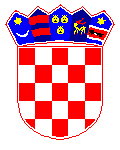 REPUBLIKA HRVATSKAVARAŽDINSKA ŽUPANIJAGRAD VARAŽDINSKE TOPLICEGRADSKO VIJEĆE                                                                                                            PRIJEDLOGKLASA:400-05/24-01/4URBROJ:2186-26-01-24-1Varaždinske Toplice,         2024. godine Na temelju članka 89.  Zakona o proračunu ("Narodne novine" broj 144/21) i članka 31. Statuta Grada VaraždinskihToplica ("Službeni vjesnik Varaždinske županije " broj 10/21), kao i članka 26. Poslovnika Gradskog vijeća ("Službeni vjesnik Varaždinske županije" broj 7/13, 26/13, 4/18, 83/19, 10/21, 71/21, 89/21 - pročišćeni tekst i 102/22) Gradsko vijeće Grada Varaždinskih Toplica na sjednici održanoj		   svibnja 2024. godine donosiGodišnji izvještaj o izvršenju Proračuna Grada Varaždinske Toplice za 01.01.2023. – 31.12.2023.Članak 1. Godišnji izvještaj o izvršenju Proračuna Grada Varaždinskih Toplica sastoji se od Općeg dijela koji čini Sažetak Računa prihoda i rashoda i Računa financiranja, Računa prihoda i rashoda i Račun financiranja, Posebnog dijela, Obrazloženja i Posebnih izvještaja.Članak 2.I. OPĆI DIO7=5/4*100Indeks1Brojčana oznaka i nazivOstvarenje1.-12.2023.Tekući plan 2023.*Izvorni plan ilirebalans 2023.*6=5/2*100         5432Ostvarenje1.-12.2022.Indeks**SAŽETAK RAČUNA PRIHODA I RASHODAPRIHODI UKUPNO 3.958.461,00 4.080.013,83 103,07% 3.958.461,00 2.921.911,89 139,64%6 PRIHODI POSLOVANJA 3.948.961,00 4.071.356,32 103,10% 3.948.961,00 2.914.201,29 139,71%7 PRIHODI OD PRODAJE NEFINANCIJSKE IMOVINE 9.500,00 8.657,51 91,13% 9.500,00 7.710,60 112,28%RASHODI UKUPNO 3.958.461,00 3.399.348,42 85,88% 3.958.461,00 2.563.213,27 132,62%3 RASHODI POSLOVANJA 2.905.779,00 2.397.820,89 82,52% 2.905.779,00 2.052.122,12 116,85%4 RASHODI ZA NABAVU NEFINANCIJSKE IMOVINE 1.052.682,00 1.001.527,53 95,14% 1.052.682,00 511.091,15 195,96%RAZLIKA - VIŠAK MANJAK 0,00 680.665,41 0,00% 0,00 358.698,62 189,76%SAŽETAK RAČUNA FINANCIRANJA8 PRIMICI OD FINANCIJSKE IMOVINE I ZADUŽIVANJA 0,00 0,00 0,00% 0,00 0,00 0,00%5 IZDACI ZA FINANCIJSKU IMOVINU I OTPLATU ZAJMOVA 0,00 0,00 0,00% 0,00 94.981,09 0,00%RAZLIKA PRIMITAKA I IZDATAKA 0,00 0,00 0,00% 0,00-94.981,09 0,00%PRENESENI VIŠAK/MANJAK IZ PRETHODNE GODINE 0,00 0,00 0,00% 0,00 0,00 0,00%PRIJENOS VIŠKA/MANJKA U SLJEDEĆE RAZDOBLJE 0,00 0,00 0,00% 0,00 0,00 0,00%2A. RAČUN PRIHODA I RASHODA PRIHODI POSLOVANJASveukupno prihodi: 3.958.461,00 4.080.013,83 103,07 2.921.911,89 3.958.461,00 139,64Vrsta prihoda /KontoIndeks**IndeksOstvarenje1.-12.2022.1235=4/1*1004Izvor financiranjaIzvorni plan ilirebalans 2023.*Tekući plan 2023.*Ostvarenje1.-12.2023.6=4/3*1006Prihodi poslovanja 4.071.356,32 2.914.201,29 3.948.961,00 139,713.948.961,00 103,1061Prihodi od poreza 2.349.812,52 1.758.181,20 2.245.000,00 133,652.245.000,00 104,6711,Opći prihodi i primici1.758.181,202.245.000,002.245.000,002.349.812,52104,67133,65611Porez i prirez na dohodak 2.290.998,34 1.684.554,19 2.167.000,00 136,002.167.000,00 105,726111Porez i prirez na dohodak od nesamostalnog rada 1.962.489,78 1.443.949,70 0,00 135,910,00 0,006112Porez i prirez na dohodak od samostalnih djelatnosti 149.029,05 121.343,30 0,00 122,820,00 0,006113Porez i prirez na dohodak od imovine i imovinskih prava 46.936,08 37.959,57 0,00 123,650,00 0,006114Porez i prirez na dohodak od kapitala 418.869,98 342.639,31 0,00 122,250,00 0,006115Porez i prirez na dohodak po godišnjoj prijavi 0,00 32.069,14 0,00 0,000,00 0,006117Povrat poreza i prireza na dohodak po godišnjoj prijavi-286.326,55-293.406,83 0,00 97,590,00 0,00613Porezi na imovinu 32.672,30 49.797,33 50.000,00 65,6150.000,00 65,346131Stalni porezi na nepokretnu imovinu (zemlju, zgrade, kuće i ostalo) 31.732,37 30.067,81 0,00 105,540,00 0,006134Povremeni porezi na imovinu 939,93 19.729,52 0,00 4,760,00 0,00614Porezi na robu i usluge 26.141,88 23.829,68 28.000,00 109,7028.000,00 93,366142Porez na promet 26.071,63 23.448,52 0,00 111,190,00 0,006145Porezi na korištenje dobara ili izvođenje aktivnosti 70,25 381,16 0,00 18,430,00 0,0063Pomoći iz inozemstva (darovnice) i od subjekata unutar općeg proračuna 1.101.291,99 652.073,10 1.077.261,00 168,891.077.261,00 102,23311,Opći prihodi i primici47,Prihodi za posebne namjene-dječji vrtić51,Pomoći - prijenos EU sredstva52,Pomoći iz Proračuna57,Pomoći  za DV58,Pomoći ZM458.183,60743,25152.581,8835.175,825.388,550,00432.187,000,00532.723,0074.628,007.000,0030.723,00432.187,000,00532.723,0074.628,007.000,0030.723,00492.309,000,00486.021,1787.716,694.700,5730.544,56113,910,0091,23117,5467,1599,42107,450,00318,53249,3787,230,00633Pomoći iz proračuna 580.025,69 610.765,48 74.628,00 94,9774.628,00 777,226331Tekuće pomoći proračunu iz drugih proračuna 554.331,12 458.183,60 0,00 120,980,00 0,006332Kapitalne pomoći proračunu iz drugih proračuna 25.694,57 152.581,88 0,00 16,840,00 0,00636Pomoći proračunskim korisnicima iz proračuna koji im nije nadležan 35.245,13 6.131,80 0,00 574,790,00 0,006361Tekuće pomoći proračunskim korisnicima iz proračuna koji im nije nadležan 35.245,13 6.131,80 0,00 574,790,00 0,00638Pomoći iz državnog proračuna temeljem prijenosa sredstava EU 486.021,17 35.175,82 532.723,00 1.381,69532.723,00 91,236382Kapitalne pomoći iz državnog proračuna temeljem prijenosa sredstava EU 486.021,17 35.175,82 0,00 1.381,690,00 0,0064Prihodi od imovine 50.177,23 39.531,37 50.300,00 126,9350.300,00 99,7611,Opći prihodi i primici42,Prihodi za posebne namjene-koncesije47,Prihodi za posebne namjene-dječji vrtić48,Prihodi za posebne namjene-zavičajni muzej49,Prihodi za posebne namjene-naknada za nezak.34.265,005.175,910,070,0190,3842.000,006.300,000,000,002.000,0042.000,006.300,000,000,002.000,0041.800,116.192,310,010,012.184,7999,5298,290,000,00109,24121,99119,6414,29100,002.417,34641Prihodi od financijske imovine 9.525,19 2.007,46 9.000,00 474,499.000,00 105,846413Kamate na oročena sredstva i depozite po viđenju 9.525,19 2.007,46 0,00 474,490,00 0,00642Prihodi od nefinancijske imovine 40.652,04 37.523,91 33.000,00 108,3433.000,00 123,196421Naknade za koncesije 6.192,31 5.175,91 0,00 119,640,00 0,006422Prihodi od zakupa i iznajmljivanja imovine 5.988,15 5.974,60 0,00 100,230,00 0,006423Naknada za korištenje nefinancijske imovine 1.121,17 1.117,40 0,00 100,340,00 0,006424Naknade za ceste 25.165,62 25.165,62 0,00 100,000,00 0,006429Ostali prihodi od nefinancijske imovine 2.184,79 90,38 0,00 2.417,340,00 0,0065Prihodi od upravnih i administrativnih pristojbi, pristojbi po posebnim propisima i naknada 521.301,44 437.340,75 509.900,00 119,20509.900,00 102,24411,Opći prihodi i primici41,Prihodi za posebne namjene-ostali43,Prihodi za posebne namjene-vodni doprinosi44,Prihodi za posebne namjene-šumski doprinosi45,Prihodi za posebne namjene-komunalna naknada46,Prihodi za posebne namjene-komunalni doprinos47,Prihodi za posebne namjene-dječji vrtić48,Prihodi za posebne namjene-zavičajni muzej52,Pomoći iz Proračuna296,799.102,63355,4123.367,53291.181,44649,27107.233,395.154,290,002.500,0014.000,001.500,0036.000,00277.000,0014.000,00159.900,005.000,000,002.500,0014.000,001.500,0036.000,00277.000,0014.000,00159.900,005.000,000,001.766,5010.351,901.163,1229.035,37264.020,6714.705,16140.742,624.769,1054.747,0070,6673,9477,5480,6595,31105,0488,0295,380,00595,20113,72327,26124,2690,672.264,88131,2592,530,00651Upravne i administrativne pristojbe 10.795,90 9.399,42 15.000,00 114,8615.000,00 71,976512Županijske, gradske i općinske pristojbe i naknade 362,46 189,79 0,00 190,980,00 0,006513Ostale upravne pristojbe i naknade 80,66 102,38 0,00 78,780,00 0,006514Ostale pristojbe i naknade 10.352,78 9.107,25 0,00 113,680,00 0,00652Prihodi po posebnim propisima 231.779,71 136.110,62 0,00 170,290,00 0,006522Prihodi vodnog gospodarstva 1.163,12 355,41 0,00 327,260,00 0,006524Doprinosi za šume 29.035,37 23.367,53 0,00 124,260,00 0,006526Ostali nespomenuti prihodi 201.581,22 112.387,68 0,00 179,360,00 0,00653Komunalni doprinosi i naknade 278.725,83 291.830,71 0,00 95,510,00 0,006531Komunalni doprinosi 14.705,16 649,27 0,00 2.264,880,00 0,006532Komunalne naknade 264.020,67 291.181,44 0,00 90,670,00 0,0066Prihodi od prodaje proizvoda i robe te pruženih usluga i prihodi od donacija 46.309,69 24.296,05 63.000,00 190,6163.000,00 73,5111,Opći prihodi i primici31,Vlastiti prihodi37,Vlastiti prihodi DV38,Vlastiti prihodi ZM52,Pomoći iz Proračuna61,Donacije67,Donacije DV0,0014.353,221.526,314.187,400,002.225,002.004,1213.000,0011.000,004.000,008.000,000,0025.000,002.000,0013.000,0011.000,004.000,008.000,000,0025.000,002.000,000,0010.704,434.063,147.698,60178,4620.652,173.012,890,0097,31101,5896,230,0082,61150,640,0074,58266,21183,850,00928,19150,33661Prihodi od prodaje proizvoda i robe te pruženih usluga 22.466,17 20.066,93 24.000,00 111,9624.000,00 93,616615Prihodi od pruženih usluga 22.466,17 20.066,93 0,00 111,960,00 0,00663Donacije od pravnih i fizičkih osoba izvan općeg proračuna 23.843,52 4.229,12 25.000,00 563,7925.000,00 95,376631Tekuće donacije 23.843,52 4.229,12 0,00 563,790,00 0,0068Kazne, upravne mjere i ostali prihodi 2.463,45 2.778,82 3.500,00 88,653.500,00 70,3811,Opći prihodi i primici47,Prihodi za posebne namjene-dječji vrtić2.354,11424,713.500,000,003.500,000,002.197,95265,5062,800,0093,3762,51681Kazne i upravne mjere 1.958,98 1.221,05 2.500,00 160,432.500,00 78,3656819Ostale kazne 1.958,98 1.221,05 0,00 160,430,00 0,00683Ostali prihodi 504,47 1.557,77 1.000,00 32,381.000,00 50,456831Ostali prihodi 504,47 1.557,77 0,00 32,380,00 0,007Prihodi od prodaje nefinancijske imovine 8.657,51 7.710,60 9.500,00 112,289.500,00 91,1371Prihodi od prodaje neproizvedene dugotrajne imovine 8.446,06 6.105,25 9.000,00 138,349.000,00 93,8571,Prihodi od prodaje imovine6.105,259.000,009.000,008.446,0693,85138,34711Prihodi od prodaje materijalne imovine - prirodnih bogatstava 8.446,06 6.105,25 9.000,00 138,349.000,00 93,857111Zemljište 8.446,06 6.105,25 0,00 138,340,00 0,0072Prihodi od prodaje proizvedene dugotrajne imovine 211,45 1.605,35 500,00 13,17500,00 42,2971,Prihodi od prodaje imovine1.605,35500,00500,00211,4542,2913,17721Prihodi od prodaje građevinskih objekata 211,45 1.605,35 500,00 13,17500,00 42,297211Stambeni objekti 211,45 1.605,35 0,00 13,170,00 0,006RASHODI POSLOVANJA 3.958.461,00Sveukupno rashodi: 3.399.348,42 85,88 2.658.194,36 3.958.461,00 127,88Vrsta rashoda i izdatakaKontoIndeks**IndeksOstvarenje1.-12.2022.1235=4/1*1004Izvorni plan ilirebalans 2023.*Tekući plan 2023.*Ostvarenje1.-12.2023.6=4/3*1003Rashodi poslovanja2.905.779,00 2.397.820,89 2.052.122,12 2.905.779,00 116,85 82,5231Rashodi za zaposlene865.200,00 714.868,08 546.229,05 865.200,00 130,87 82,6211,Opći prihodi i primici31,Vlastiti prihodi38,Vlastiti prihodi ZM47,Prihodi za posebne namjene-dječji vrtić48,Prihodi za posebne namjene-zavičajni muzej515.590,379.870,662.853,5414.928,222.986,26793.700,0011.000,000,0057.500,003.000,00793.700,0011.000,000,0057.500,003.000,00655.268,005.714,77900,0050.994,451.990,8682,5651,950,0088,6966,36127,0957,9031,54341,6066,67311Plaće (Bruto)36.500,00 588.008,79 435.822,91 36.500,00 134,92 1.610,983111Plaće za redovan rad0,00 588.008,79 435.822,91 0,00 134,92 0,00312Ostali rashodi za zaposlene11.000,00 41.151,04 37.406,72 11.000,00 110,01 374,103121Ostali rashodi za zaposlene0,00 41.151,04 37.406,72 0,00 110,01 0,00313Doprinosi na plaće6.100,00 85.708,25 72.999,42 6.100,00 117,41 1.405,053131Doprinosi za mirovinsko osiguranje0,00 1.083,51 1.088,65 0,00 99,53 0,003132Doprinosi za obvezno zdravstveno osiguranje0,00 84.624,74 71.910,77 0,00 117,68 0,0032Materijalni rashodi1.342.279,00 1.026.412,06 869.962,53 1.342.279,00 117,98 76,4711,Opći prihodi i primici19,Opći prihodi-preneseni višak31,Vlastiti prihodi37,Vlastiti prihodi DV38,Vlastiti prihodi ZM43,Prihodi za posebne namjene-vodni doprinosi45,Prihodi za posebne namjene-komunalna naknada47,Prihodi za posebne namjene-dječji vrtić48,Prihodi za posebne namjene-zavičajni muzej51,Pomoći - prijenos EU sredstva57,Pomoći  za DV58,Pomoći ZM67,Donacije DV469.174,702.656,774.482,561.526,3116,240,00291.181,4385.587,601.474,026.470,245.388,550,002.004,11897.342,000,000,004.000,008.000,001.500,00277.000,0099.200,001.000,0014.514,007.000,0030.723,002.000,00897.342,000,000,004.000,008.000,001.500,00277.000,0099.200,001.000,0014.514,007.000,0030.723,002.000,00646.575,980,000,004.063,146.596,060,00222.464,3692.957,121.051,7814.513,134.700,5730.477,033.012,8972,050,000,00101,5882,450,0080,3193,71105,1899,9967,1599,20150,64137,810,000,00266,2140.616,130,0076,40108,6171,35224,3187,230,00150,34321Naknade troškova zaposlenima5.000,00 37.796,64 38.582,17 5.000,00 97,96 755,933211Službena putovanja0,00 2.610,52 2.779,51 0,00 93,92 0,003212Naknade za prijevoz, za rad na terenu i odvojeni život0,00 26.754,36 24.959,14 0,00 107,19 0,0073213Stručno usavršavanje zaposlenika0,00 3.698,46 8.672,04 0,00 42,65 0,003214Ostale naknade troškova zaposlenima0,00 4.733,30 2.171,48 0,00 217,98 0,00322Rashodi za materijal i energiju10.000,00 177.305,56 169.120,68 10.000,00 104,84 1.773,063221Uredski materijal i ostali materijalni rashodi0,00 15.367,14 15.129,29 0,00 101,57 0,003222Materijal i sirovine0,00 44.199,74 39.401,62 0,00 112,18 0,003223Energija0,00 109.105,28 105.818,57 0,00 103,11 0,003224Materijal i dijelovi za tekuće i investicijsko održavanje0,00 4.510,35 2.746,12 0,00 164,24 0,003225Sitni inventar i auto gume0,00 3.684,26 3.846,76 0,00 95,78 0,003227Službena, radna i zaštitna odjeća i obuća0,00 438,79 2.178,32 0,00 20,14 0,00323Rashodi za usluge296.223,00 755.214,33 606.412,66 296.223,00 124,54 254,953231Usluge telefona, pošte i prijevoza0,00 14.015,89 18.105,26 0,00 77,41 0,003232Usluge tekućeg i investicijskog održavanja0,00 438.703,28 331.153,08 0,00 132,48 0,003233Usluge promidžbe i informiranja0,00 49.055,60 52.163,84 0,00 94,04 0,003234Komunalne usluge0,00 29.647,76 22.374,32 0,00 132,51 0,003235Zakupnine i najamnine0,00 33.241,66 28.866,62 0,00 115,16 0,003236Zdravstvene i veterinarske usluge0,00 12.980,41 8.700,55 0,00 149,19 0,003237Intelektualne i osobne usluge0,00 129.385,75 94.464,46 0,00 136,97 0,003238Računalne usluge0,00 17.828,30 13.587,64 0,00 131,21 0,003239Ostale usluge0,00 30.355,68 36.996,89 0,00 82,05 0,00329Ostali nespomenuti rashodi poslovanja32.900,00 56.095,53 55.847,02 32.900,00 100,44 170,503291Naknade za rad predstavničkih i izvršnih tijela, povjerenstava i slično0,00 20.995,07 20.588,31 0,00 101,98 0,003292Premije osiguranja0,00 4.285,44 4.421,51 0,00 96,92 0,003293Reprezentacija0,00 13.136,30 10.492,96 0,00 125,19 0,003294Članarine0,00 8.638,01 5.812,34 0,00 148,62 0,003295Pristojbe i naknade0,00 5.784,37 11.274,27 0,00 51,31 0,003296Troškovi sudskih postupaka0,00 0,00 146,99 0,00 0,00 0,003299Ostali nespomenuti rashodi poslovanja0,00 3.256,34 3.110,64 0,00 104,68 0,0034Financijski rashodi11.700,00 10.475,08 15.970,79 11.700,00 65,59 89,5311,Opći prihodi i primici38,Vlastiti prihodi ZM47,Prihodi za posebne namjene-dječji vrtić48,Prihodi za posebne namjene-zavičajni muzej14.374,17339,991.256,630,009.000,000,001.700,001.000,009.000,000,001.700,001.000,008.478,51376,541.620,030,0094,210,0095,300,0058,98110,75128,920,00343Ostali financijski rashodi0,00 10.475,08 15.970,79 0,00 65,59 0,003431Bankarske usluge i usluge platnog prometa0,00 4.816,64 3.934,98 0,00 122,41 0,003433Zatezne kamate0,00 2.630,92 23,85 0,00 11.031,11 0,0083434Ostali nespomenuti financijski rashodi0,00 3.027,52 12.011,96 0,00 25,20 0,0035Subvencije77.000,00 77.210,25 72.141,69 77.000,00 107,03 100,2711,Opći prihodi i primici72.141,6977.000,0077.000,0077.210,25100,27107,03352Subvencije trgovačkim društvima, poljoprivrednicima i obrtnicima izvan javnog sektora77.000,00 77.210,25 72.141,69 77.000,00 107,03 100,273522Subvencije trgovačkim društvima izvan javnog sektora0,00 65.350,42 59.094,46 0,00 110,59 0,003523Subvencije poljoprivrednicima i obrtnicima0,00 11.859,83 13.047,23 0,00 90,90 0,0036Pomoći dane u inozemstvo i unutar općeg proračuna90.300,00 71.979,83 51.464,42 90.300,00 139,86 79,7111,Opći prihodi i primici51.464,4290.300,0090.300,0071.979,8379,71139,86363Pomoći unutar općeg proračuna26.000,00 8.851,67 27.201,45 26.000,00 32,54 34,043632Kapitalne pomoći unutar općeg proračuna0,00 8.851,67 27.201,45 0,00 32,54 0,00366Pomoći proračunskim korisnicima drugih proračuna63.000,00 63.128,16 24.262,97 63.000,00 260,18 100,203661Tekuće pomoći proračunskim korisnicima drugih proračuna0,00 51.911,01 24.262,97 0,00 213,95 0,003662Kapitalne pomoći proračunskim korisnicima drugih proračuna0,00 11.217,15 0,00 0,00 0,00 0,0037Naknade građanima i kućanstvima na temelju osiguranja i druge naknade114.000,00 103.281,40 125.474,62 114.000,00 82,31 90,6011,Opći prihodi i primici125.474,62114.000,00114.000,00103.281,4090,6082,31372Ostale naknade građanima i kućanstvima iz proračuna114.000,00 103.281,40 125.474,62 114.000,00 82,31 90,603721Naknade građanima i kućanstvima u novcu0,00 67.138,06 79.556,71 0,00 84,39 0,003722Naknade građanima i kućanstvima u naravi0,00 36.143,34 45.917,91 0,00 78,71 0,0038Ostali rashodi405.300,00 393.594,19 370.879,02 405.300,00 106,12 97,1111,Opći prihodi i primici41,Prihodi za posebne namjene-ostali43,Prihodi za posebne namjene-vodni doprinosi52,Pomoći iz Proračuna71,Prihodi od prodaje imovine353.710,389.102,63355,410,007.710,60391.300,0014.000,000,000,000,00391.300,0014.000,000,000,000,00382.732,909.500,000,001.361,290,0097,8167,860,000,000,00108,21104,370,000,000,00381Tekuće donacije281.800,00 366.494,93 288.323,82 281.800,00 127,11 130,053811Tekuće donacije u novcu0,00 364.886,18 286.842,24 0,00 127,21 0,003812Tekuće donacije u naravi0,00 1.608,75 1.481,58 0,00 108,58 0,00382Kapitalne donacije6.500,00 19.463,94 15.780,90 6.500,00 123,34 299,4593821Kapitalne donacije neprofitnim organizacijama0,00 16.500,00 13.272,28 0,00 124,32 0,003822Kapitalne donacije građanima i kućanstvima0,00 2.963,94 2.508,62 0,00 118,15 0,00383Kazne, penali i naknade štete0,00 1.361,29 0,00 0,00 0,00 0,003831Naknade šteta pravnim i fizičkim osobama0,00 1.361,29 0,00 0,00 0,00 0,00386Kapitalne pomoći0,00 6.274,03 66.774,30 0,00 9,40 0,003861Kapitalne pomoći kreditnim i ostalim financijskim institucijama te trgovačkim društvima u javnom sektoru0,00 6.274,03 66.774,30 0,00 9,40 0,004Rashodi za nabavu nefinancijske imovine1.052.682,00 1.001.527,53 511.091,15 1.052.682,00 195,96 95,1441Rashodi za nabavu neproizvedene dugotrajne imovine0,00 0,00 29.850,45 0,00 0,00 0,0011,Opći prihodi i primici29.850,450,000,000,000,000,00411Materijalna imovina - prirodna bogatstva0,00 0,00 29.850,45 0,00 0,00 0,004111Zemljište0,00 0,00 29.850,45 0,00 0,00 0,0042Rashodi za nabavu proizvedene dugotrajne imovine1.044.682,00 999.547,53 438.217,47 1.044.682,00 228,09 95,6811,Opći prihodi i primici4,Prihodi za posebne namjene42,Prihodi za posebne namjene-koncesije44,Prihodi za posebne namjene-šumski doprinosi46,Prihodi za posebne namjene-komunalni doprinos47,Prihodi za posebne namjene-dječji vrtić48,Prihodi za posebne namjene-zavičajni muzej49,Prihodi za posebne namjene-naknada za nezak.51,Pomoći - prijenos EU sredstva52,Pomoći iz Proračuna61,Donacije71,Prihodi od prodaje imovine224.393,3290,385.175,9123.367,53649,27530,89497,710,00146.111,6335.175,822.225,010,00357.545,000,006.300,0036.000,0014.000,001.500,000,002.000,00518.209,0074.628,0025.000,009.500,00357.545,000,006.300,0036.000,0014.000,001.500,000,002.000,00518.209,0074.628,0025.000,009.500,00415.358,080,000,0022.673,090,001.460,070,000,00471.508,0461.372,2818.493,778.682,20116,170,000,0062,980,0097,340,000,0090,9982,2473,9891,39185,100,000,0097,030,00275,020,000,00322,70174,47831,180,00421Građevinski objekti286.523,00 943.139,82 351.245,13 286.523,00 268,51 329,174213Ceste, željeznice i ostali prometni objekti0,00 772.610,52 160.000,97 0,00 482,88 0,004214Ostali građevinski objekti0,00 170.529,30 191.244,16 0,00 89,17 0,00422Postrojenja i oprema1.000,00 33.855,50 6.698,27 1.000,00 505,44 3.385,554221Uredska oprema i namještaj0,00 4.001,51 6.054,56 0,00 66,09 0,004222Komunikacijska oprema0,00 723,03 0,00 0,00 0,00 0,00104223Oprema za održavanje i zaštitu0,00 268,81 0,00 0,00 0,00 0,004227Uređaji, strojevi i oprema za ostale namjene0,00 28.862,15 643,71 0,00 4.483,72 0,00423Prijevozna sredstva0,00 0,00 19.510,25 0,00 0,00 0,004231Prijevozna sredstva u cestovnom prometu0,00 0,00 19.510,25 0,00 0,00 0,00426Nematerijalna proizvedena imovina0,00 22.552,21 60.763,82 0,00 37,11 0,004262Ulaganja u računalne programe0,00 16.385,99 5.342,09 0,00 306,73 0,004263Umjetnička, literarna i znanstvena djela0,00 0,00 5.483,98 0,00 0,00 0,004264Ostala nematerijalna proizvedena imovina0,00 6.166,22 49.847,37 0,00 12,37 0,0045Rashodi za dodatna ulaganja na nefinancijskoj imovini8.000,00 1.980,00 43.023,23 8.000,00 4,60 24,7511,Opći prihodi i primici43.023,238.000,008.000,001.980,0024,754,60451Dodatna ulaganja na građevinskim objektima8.000,00 1.980,00 43.023,23 8.000,00 4,60 24,754511Dodatna ulaganja na građevinskim objektima0,00 1.980,00 43.023,23 0,00 4,60 0,005Izdaci za financijsku imovinu i otplate zajmova0,00 0,00 94.981,09 0,00 0,00 0,0054Izdaci za otplatu glavnice primljenih kredita i zajmova0,00 0,00 94.981,09 0,00 0,00 0,0011,Opći prihodi i primici94.981,090,000,000,000,000,00547Otplata glavnice primljenih zajmova od drugih razina vlasti0,00 0,00 94.981,09 0,00 0,00 0,005471Otplata glavnice primljenih zajmova od državnog proračuna0,00 0,00 94.981,09 0,00 0,00 0,0011RAČUN ZADUŽIVANJA / FINANCIRANJAKontoTekući plan 2023.*Izvorni plan ilirebalans 2023.*Ostvarenje1.-12.2022.Vrsta prihoda / Izvor financiranjaIndeksIndeks**1   2    345=4/1*1006=4/2*100Ostvarenje1.-12.2023.5Izdaci za financijsku imovinu i otplate zajmova 0,00 94.981,09 0,00 0,00 0,00 0,0054Izdaci za otplatu glavnice primljenih kredita i zajmova 0,00 94.981,09 0,00 0,00 0,00 0,0011,Opći prihodi i primici94.981,090,000,000,000,000,00547Otplata glavnice primljenih zajmova od drugih razina vlasti 0,00 94.981,09 0,00 0,00 0,00 0,005471Otplata glavnice primljenih zajmova od državnog proračuna 0,00 94.981,09 0,00 0,00 0,00 0,0012PRORAČUN PO ORGANIZACIJSKOJ KLASIFIKACIJI             2             3            4Indeks**Ostvarenje 1.-12.2022.        1Indeks5=4/1*100Izvorni plan ilirebalans 2023.*Tekući plan 2023.*Ostvarenje1.-12.2023.6=4/3*100Razdjel: 001, PREDSTAVNIČKA I IZVRŠNA TIJELA GRADA I MJES. SAM. 95,2396.300,00 91.707,77 96.300,00 82.349,48 111,36Glava: 01, PREDSTAVNIČKA I IZVRŠNA TIJELA 95,2396.300,00 96.300,00 91.707,77 82.349,48 111,36Razdjel: 002, UPRAVNA TIJELA GRADA 85,643.862.161,00 3.307.640,65 3.862.161,00 2.575.844,88 128,41Glava: 01, REDOVITE AKTIVNOSTI IZ DJELOKRUGA GRADA 68,74895.371,00 895.371,00 615.521,12 587.404,84 104,79Glava: 02, ODRŽAVANJE I GRAĐENJE KOMUNALNE I DRUGE INFRASTRUKTURE  I ZAŠTITA OKOLIŠA 88,331.512.323,00 1.512.323,00 1.335.907,63 930.192,98 143,62Glava: 03, GOSPODARSTVO I POLJOPRIVREDA 94,4414.000,00 14.000,00 13.221,12 13.047,23 101,33Glava: 04, VATROGASNE SLUŽBE I SIGURNOST 99,09124.000,00 124.000,00 122.871,52 112.417,00 109,30Glava: 05, KULTURA I ŠPORT 94,88358.667,00 358.667,00 340.299,47 232.637,59 146,28Korisnik: 31341, ZAVIČAJNI MUZEJ VARAŽDINSKE TOPLICE 88,07 134.794,00134.794,00 118.717,04 74.275,56 159,83Glava: 06, OBRAZOVANJE 91,96736.800,00 736.800,00 677.542,90 574.477,51 117,94Korisnik: 31333, DJEČJI VRTIĆ "TRATINČICA" VARAŽDINSKE TOPLICE 89,25 500.000,00500.000,00 446.261,09 384.542,31 116,05Glava: 07, SOCIJALNA ZAŠTITA , ZDRAVSTVO, HUM.SKRB I DRUGI INTERESI 88,9084.000,00 84.000,00 74.672,43 64.044,53 116,59Glava: 08, UNAPREĐENJE ZAJEDNICE 89,4540.000,00 40.000,00 35.779,46 21.806,36 164,08Glava: 09, POTICANJE RAZVOJA TURIZMA 94,6697.000,00 97.000,00 91.825,00 39.816,84 230,62UKUPNO: 85,88 3.958.461,00 3.399.348,423.958.461,00 2.658.194,36 127,8813PRORAČUN PO FUNKCIJSKOJ KLASIFIKACIJI6=4/3*100Ostvarenje1.-12.2023.Tekući plan 2023.*Izvorni plan ilirebalans 2023.*Funkcijskaklasifikacija5=4/1*1004321IndeksOstvarenje1.-12.2022.Indeks**991.671,00 702.568,69 70,85%01, OPĆE JAVNE USLUGE 991.671,00 658.762,95 106,65%991.671,00 702.568,69 70,85%011, IZVRŠNA I ZAKONODAVNA TIJELA, FINANCIJSKI I FISKALNI POSLOVI, VANJSKI POSLOVI 991.671,00 658.762,95 106,65%124.000,00 122.871,52 99,09%03, JAVNI RED I SIGURNOST 124.000,00 112.417,00 109,30%110.000,00 110.000,00 100,00%032, USLUGE PROTUPOŽARNE ZAŠTITE 110.000,00 99.032,84 111,07%14.000,00 12.871,52 91,94%036, RASHODI ZA JAVNI RED I SIGURNOST KOJI NISU DRUGDJE SVRSTANI 14.000,00 13.384,16 96,17%1.069.154,00 980.601,74 91,72%04, EKONOMSKI POSLOVI 1.069.154,00 393.576,27 249,15%14.000,00 11.859,83 84,71%042, POLJOPRIVREDA, ŠUMARSTVO, RIBARSTVO I LOV 14.000,00 13.047,23 90,90%958.154,00 876.916,91 91,52%045, PROMET 958.154,00 340.712,20 257,38%97.000,00 91.825,00 94,66%047, OSTALE INDUSTRIJE 97.000,00 39.816,84 230,62%328.514,00 295.980,60 90,10%05, ZAŠTITA OKOLIŠA 328.514,00 279.743,12 105,80%59.000,00 4.587,70 7,78%051, GOSPODARENJE OTPADOM 59.000,00 17.461,61 26,27%7.000,00 6.274,03 89,63%052, GOSPODARENJE OTPADNIM VODAMA 7.000,00 59.063,70 10,62%262.514,00 285.118,87 108,61%056, POSLOVI I USLUGE ZAŠTITE OKOLIŠA KOJI NISU DRUGDJE SVRSTANI 262.514,00 203.217,81 140,30%251.155,00 190.905,42 76,01%06, USLUGE UNAPRJEĐENJA STANOVANJA I ZAJEDNICE 251.155,00 244.941,27 77,94%28.255,00 10.146,80 35,91%062, RAZVOJ ZAJEDNICE 28.255,00 39.443,95 25,72%0,00 0,00 0,00%063, OPSKRBA VODOM 0,00 7.710,60 0,00%118.000,00 81.636,02 69,18%064, ULIČNA RASVJETA 118.000,00 159.264,29 51,26%104.900,00 99.122,60 94,49%066, RASHODI VEZANI UZ STANOVANJE I KOM. POGODNOSTI KOJI NISU DRUGDJE SVRSTANI 104.900,00 38.522,43 257,31%10.000,00 10.000,00 100,00%07, ZDRAVSTVO 10.000,00 0,00 0,00%10.000,00 10.000,00 100,00%072, SLUŽBE ZA VANJSKE PACIJENTE 10.000,00 0,00 0,00%401.167,00 376.963,48 93,97%08, REKREACIJA, KULTURA I RELIGIJA 401.167,00 356.706,89 105,68%114.500,00 103.052,36 90,00%081, SLUŽBE REKREACIJE I SPORTA 114.500,00 189.766,03 54,30%253.667,00 149.584,55 58,97%082, SLUŽBE KULTURE 253.667,00 106.129,04 140,95%33.000,00 124.326,57 376,75%086, RASHODI ZA REKREACIJU, KULTURU I RELIGIJU KOJI NISU DRUGDJE SVRSTANI 33.000,00 60.811,82 204,44%741.800,00 709.964,20 95,71%09, OBRAZOVANJE 741.800,00 574.477,51 123,58%663.800,00 633.517,41 95,44%091, PREDŠKOLSKO I OSNOVNO OBRAZOVANJE 663.800,00 478.556,59 132,38%32.000,00 34.537,51 107,93%096, DODATNE USLUGE U OBRAZOVANJU 32.000,00 43.163,60 80,02%46.000,00 41.909,28 91,11%098, USLUGE OBRAZOVANJA KOJE NISU DRUGDJE SVRSTANE 46.000,00 52.757,32 79,44%41.000,00 34.450,35 84,03%10, SOCIJALNA ZAŠTITA 41.000,00 37.498,92 91,87%1420.000,00 16.457,67 82,29%104, OBITELJ I DJECA 20.000,00 23.491,94 70,06%0,00 1.361,29 0,00%106, STANOVANJE 0,00 0,00 0,00%16.000,00 13.667,45 85,42%107, SOCIJALNA POMOĆ STANOVNIŠTVU KOJE NIJE OBUHVAĆENO REDOVNIM SOCIJALNIM PROGRAMOM 16.000,00 11.498,36 118,86%5.000,00 2.963,94 59,28%109, AKTIVNOSTI SOCIJALNE ZAŠTITE KOJE NISU DRUGDJE SVRSTANE 5.000,00 2.508,62 118,15%Sveukupno: 3.424.306,003.958.461,00 86,51% 2.658.123,93 3.958.461,00 128,82%15PRORAČUN PO IZVORIMA FINANCIRANJA - PRIHODISveukupno: 103,07 139,64 4.080.013,83 2.921.911,89 3.958.461,00 3.958.461,006=4/3*100Ostvarenje1.-12.2023.Tekući plan 2023.*Izvorni plan ilirebalans 2023.*IzvorfinanciranjaIndeks**Indeks5=4/1*1004321Ostvarenje1.-12.2022. 105,47 2.253.280,70 2.738.187,002.738.187,00 2.887.886,08 128,1611, Opći prihodi i primici 97,31 14.353,22 11.000,0011.000,00 10.704,43 74,5831, Vlastiti prihodi 101,58 1.526,31 4.000,004.000,00 4.063,14 266,2137, Vlastiti prihodi DV 96,23 4.187,40 8.000,008.000,00 7.698,60 183,8538, Vlastiti prihodi ZM 73,94 9.102,63 14.000,0014.000,00 10.351,90 113,7241, Prihodi za posebne namjene-ostali 98,29 5.175,91 6.300,006.300,00 6.192,31 119,6442, Prihodi za posebne namjene-koncesije 77,54 355,41 1.500,001.500,00 1.163,12 327,2643, Prihodi za posebne namjene-vodni doprinosi 80,65 23.367,53 36.000,0036.000,00 29.035,37 124,2644, Prihodi za posebne namjene-šumski doprinosi 95,31 291.181,44 277.000,00277.000,00 264.020,67 90,6745, Prihodi za posebne namjene-komunalna naknada 105,04 649,27 14.000,0014.000,00 14.705,16 2.264,8846, Prihodi za posebne namjene-komunalni doprinos 88,19 108.401,42 159.900,00159.900,00 141.008,13 130,0847, Prihodi za posebne namjene-dječji vrtić 95,38 5.154,30 5.000,005.000,00 4.769,11 92,5348, Prihodi za posebne namjene-zavičajni muzej 109,24 90,38 2.000,002.000,00 2.184,79 2.417,3449, Prihodi za posebne namjene-naknada za nezak. 91,23 152.581,88 532.723,00532.723,00 486.021,17 318,5351, Pomoći - prijenos EU sredstva 191,14 35.175,82 74.628,0074.628,00 142.642,15 405,5152, Pomoći iz Proračuna 67,15 5.388,55 7.000,007.000,00 4.700,57 87,2357, Pomoći  za DV 99,42 0,00 30.723,0030.723,00 30.544,56 0,0058, Pomoći ZM 82,61 2.225,00 25.000,0025.000,00 20.652,17 928,1961, Donacije 150,64 2.004,12 2.000,002.000,00 3.012,89 150,3367, Donacije DV 91,13 7.710,60 9.500,009.500,00 8.657,51 112,2871, Prihodi od prodaje imovine16PRORAČUN PO IZVORIMA FINANCIRANJA - RASHODISveukupno: 85,88 3.958.461,00 3.958.461,00 3.399.348,42 2.658.194,36 127,886=4/3*100Ostvarenje1.-12.2023.Tekući plan 2023.*Izvorni plan ilirebalans 2023.*IzvorfinanciranjaIndeks5=4/1*100Ostvarenje1.-12.2022.1Indeks**432 2.738.187,002.738.187,00 2.362.864,95 1.994.178,44 118,4911, Opći prihodi i primici 86,29 0,000,00 0,00 2.656,77 0,0019, Opći prihodi-preneseni višak 0,00 11.000,0011.000,00 5.714,77 14.353,22 39,8231, Vlastiti prihodi 51,95 4.000,004.000,00 4.063,14 1.526,31 266,2137, Vlastiti prihodi DV 101,58 8.000,008.000,00 7.872,60 3.209,77 245,2738, Vlastiti prihodi ZM 98,41 0,000,00 0,00 90,38 0,004, Prihodi za posebne namjene 0,00 14.000,0014.000,00 9.500,00 9.102,63 104,3741, Prihodi za posebne namjene-ostali 67,86 6.300,006.300,00 0,00 5.175,91 0,0042, Prihodi za posebne namjene-koncesije 0,00 1.500,001.500,00 0,00 355,41 0,0043, Prihodi za posebne namjene-vodni doprinosi 0,00 36.000,0036.000,00 22.673,09 23.367,53 97,0344, Prihodi za posebne namjene-šumski doprinosi 62,98 277.000,00277.000,00 222.464,36 291.181,43 76,4045, Prihodi za posebne namjene-komunalna naknada 80,31 14.000,0014.000,00 0,00 649,27 0,0046, Prihodi za posebne namjene-komunalni doprinos 0,00 159.900,00159.900,00 147.031,67 102.303,34 143,7247, Prihodi za posebne namjene-dječji vrtić 91,95 5.000,005.000,00 3.042,64 4.957,99 61,3748, Prihodi za posebne namjene-zavičajni muzej 60,85 2.000,002.000,00 0,00 0,00 0,0049, Prihodi za posebne namjene-naknada za nezak. 0,00 532.723,00532.723,00 486.021,17 152.581,87 318,5351, Pomoći - prijenos EU sredstva 91,23 74.628,0074.628,00 62.733,57 35.175,82 178,3452, Pomoći iz Proračuna 84,06 7.000,007.000,00 4.700,57 5.388,55 87,2357, Pomoći  za DV 67,15 30.723,0030.723,00 30.477,03 0,00 0,0058, Pomoći ZM 99,20 25.000,0025.000,00 18.493,77 2.225,01 831,1861, Donacije 73,98 2.000,002.000,00 3.012,89 2.004,11 150,3467, Donacije DV 150,64 9.500,009.500,00 8.682,20 7.710,60 112,6071, Prihodi od prodaje imovine 91,3917PRORAČUN PO IZVORIMA FINANCIRANJA - RAČUN ZADUŽIVANJA FINANCIRANJA 94,981.09 0.00 0,00 0,00Sveukupno: 0,00 0,006=4/3*100Ostvarenje1.-12.2023.Tekući plan 2023.*Izvorni plan ilirebalans 2023.*Ostvareno 1.-12.2022.IndeksIndeks**         1            2              3            45=4/1*10011,   Opći prihodi i primici5, Otplata glavnice primljenih zajmova od državnog proračuna - kratkoročnih 94.981,09 0,000,00 0,00 0,00 0,0018Članak 3.II. POSEBAN DIOSveukupno rashodi: 3.399.348,42 3.958.461,00 3.958.461,00 85,88KlasifikacijaVrsta rashoda i izdatakaKonto        1          2              3IndeksIzvorni plan ilirebalans 2023.*Tekući plan 2023.*Ostvarenje1.-12.2023.4=3/2*100Razdjel: 001, PREDSTAVNIČKA I IZVRŠNA TIJELA GRADA I MJES. SAM. 91.707,77 95,23 96.300,0096.300,00Glava: 01, PREDSTAVNIČKA I IZVRŠNA TIJELA 91.707,77 95,23 96.300,00 96.300,0011,Opći prihodi i primici96.300,0096.300,0091.707,7795,23Program: 1001, Aktivnosti iz djelokruga gradskog vijeća38.200,00 37.334,14 97,73 38.200,00Aktivnost: A100001, Redovna djelatnost Gradskog vijeća 21.774,97 97,21 22.400,00 22.400,00Izvor financiranja: 11, Opći prihodi i primici 21.774,97 97,21 22.400,0022.400,003Rashodi poslovanja 97,21 22.400,00 21.774,97011122.400,0032Materijalni rashodi 97,21 22.400,00 21.774,97011122.400,00329Ostali nespomenuti rashodi poslovanja 97,21 22.400,00 21.774,97011122.400,003291Naknade za rad predstavničkih i izvršnih tijela, povjerenstava i slično 0,00 0,00 20.568,3401110,003293Reprezentacija 0,00 0,00 694,2801110,003299Ostali nespomenuti rashodi poslovanja 0,00 0,00 512,3501110,00Aktivnost: A100002, Sredstva za rad političkih stranaka 3.238,40 98,13 3.300,00 3.300,00Izvor financiranja: 11, Opći prihodi i primici 3.238,40 98,13 3.300,003.300,003Rashodi poslovanja 98,13 3.300,00 3.238,4001113.300,0038Ostali rashodi 98,13 3.300,00 3.238,4001113.300,00381Tekuće donacije 98,13 3.300,00 3.238,4001113.300,003811Tekuće donacije u novcu 0,00 0,00 3.238,4001110,00Aktivnost: A100003, Obilježavanje Dana grada 12.320,77 98,57 12.500,00 12.500,00Izvor financiranja: 11, Opći prihodi i primici 12.320,77 98,57 12.500,0012.500,003Rashodi poslovanja 98,57 12.500,00 12.320,77011112.500,0032Materijalni rashodi 98,57 12.500,00 12.320,77011112.500,00323Rashodi za usluge 0,00 0,00 10.098,1101110,003233Usluge promidžbe i informiranja 0,00 0,00 250,0001110,003235Zakupnine i najamnine 0,00 0,00 4.227,5001110,003237Intelektualne i osobne usluge 0,00 0,00 1.432,6101110,003239Ostale usluge 0,00 0,00 4.188,0001110,00329Ostali nespomenuti rashodi poslovanja 0,00 0,00 2.222,6601110,003293Reprezentacija 0,00 0,00 2.077,6601110,003299Ostali nespomenuti rashodi poslovanja 0,00 0,00 145,0001110,00Program: 1002, Aktivnosti iz djelokruga gradonačelnice58.100,00 54.373,63 93,59 58.100,0019Aktivnost: A100101, Redovna aktivnost gradonačelnice 54.373,63 93,59 58.100,00 58.100,00Izvor financiranja: 11, Opći prihodi i primici 54.373,63 93,59 58.100,0058.100,003Rashodi poslovanja 93,59 58.100,00 54.373,63011158.100,0031Rashodi za zaposlene 98,16 42.600,00 41.817,29011142.600,00311Plaće (Bruto) 98,34 36.500,00 35.894,64011136.500,003111Plaće za redovan rad 0,00 0,00 35.894,6401110,00313Doprinosi na plaće 97,09 6.100,00 5.922,6501116.100,003132Doprinosi za obvezno zdravstveno osiguranje 0,00 0,00 5.922,6501110,0032Materijalni rashodi 81,01 15.500,00 12.556,34011115.500,00321Naknade troškova zaposlenima 79,53 5.000,00 3.976,5801115.000,003211Službena putovanja 0,00 0,00 1.134,6301110,003213Stručno usavršavanje zaposlenika 0,00 0,00 338,7501110,003214Ostale naknade troškova zaposlenima 0,00 0,00 2.503,2001110,00329Ostali nespomenuti rashodi poslovanja 81,71 10.500,00 8.579,76011110.500,003293Reprezentacija 0,00 0,00 7.575,2801110,003299Ostali nespomenuti rashodi poslovanja 0,00 0,00 1.004,4801110,00Razdjel: 002, UPRAVNA TIJELA GRADA 3.307.640,65 85,64 3.862.161,003.862.161,00Glava: 01, REDOVITE AKTIVNOSTI IZ DJELOKRUGA GRADA 615.521,12 68,74 895.371,00 895.371,0011,Opći prihodi i primici31,Vlastiti prihodi884.371,0011.000,00884.371,0011.000,00609.806,355.714,7768,9551,95Program: 2001, Redovita aktivnost iz djelokruga grada895.371,00 615.521,12 68,74 895.371,00Aktivnost: A200101, Upravna tijela grada i upravljanje zajedničkim rashodima 615.521,12 68,74 895.371,00 895.371,00Izvor financiranja: 11, Opći prihodi i primici 609.806,35 68,95 884.371,00884.371,003Rashodi poslovanja 68,53 863.371,00 591.634,830112,0510863.371,0031Rashodi za zaposlene 71,20 408.900,00 291.132,300112,0112408.900,00311Plaće (Bruto) 0,00 0,00 245.468,2901120,003111Plaće za redovan rad 0,00 0,00 245.468,2901120,00312Ostali rashodi za zaposlene 0,00 0,00 16.118,9201120,003121Ostali rashodi za zaposlene 0,00 0,00 16.118,9201120,00313Doprinosi na plaće 0,00 0,00 29.545,0901120,003132Doprinosi za obvezno zdravstveno osiguranje 0,00 0,00 29.545,0901120,0032Materijalni rashodi 65,55 445.471,00 292.024,020112,0112,0510,0510445.471,00321Naknade troškova zaposlenima 0,00 0,00 10.601,1001120,003211Službena putovanja 0,00 0,00 490,2401120,003212Naknade za prijevoz, za rad na terenu i odvojeni život 0,00 0,00 7.256,0001120,003213Stručno usavršavanje zaposlenika 0,00 0,00 2.125,5801120,003214Ostale naknade troškova zaposlenima 0,00 0,00 729,2801120,00322Rashodi za materijal i energiju 0,00 0,00 55.781,3501120,003221Uredski materijal i ostali materijalni rashodi 0,00 0,00 6.511,0801120,00203222Materijal i sirovine 0,00 0,00 72,500,003223Energija 0,00 0,00 43.158,7501120,003224Materijal i dijelovi za tekuće i investicijsko održavanje 0,00 0,00 2.553,0001120,003225Sitni inventar i auto gume 0,00 0,00 3.486,0201120,00323Rashodi za usluge 0,00 0,00 205.353,600112,01120,003231Usluge telefona, pošte i prijevoza 0,00 0,00 11.982,9401120,003232Usluge tekućeg i investicijskog održavanja 0,00 0,00 3.822,8801120,003233Usluge promidžbe i informiranja 0,00 0,00 48.100,9301120,003234Komunalne usluge 0,00 0,00 10.247,5901120,003235Zakupnine i najamnine 0,00 0,00 7.390,7401120,003236Zdravstvene i veterinarske usluge 0,00 0,00 3.052,6401120,003237Intelektualne i osobne usluge 0,00 0,00 80.860,4101120,003238Računalne usluge 0,00 0,00 14.917,9901120,003239Ostale usluge 0,00 0,00 24.977,4801120,00329Ostali nespomenuti rashodi poslovanja 0,00 0,00 20.287,970112,05100,003291Naknade za rad predstavničkih i izvršnih tijela, povjerenstava i slično 0,00 0,00 426,7301120,003292Premije osiguranja 0,00 0,00 3.159,0701120,003293Reprezentacija 0,00 0,00 1.115,2201120,003294Članarine 0,00 0,00 8.638,0101120,003295Pristojbe i naknade 0,00 0,00 5.754,830112,05100,003299Ostali nespomenuti rashodi poslovanja 0,00 0,00 1.194,1101120,0034Financijski rashodi 94,21 9.000,00 8.478,5101129.000,00343Ostali financijski rashodi 0,00 0,00 8.478,5101120,003431Bankarske usluge i usluge platnog prometa 0,00 0,00 2.820,0701120,003433Zatezne kamate 0,00 0,00 2.630,9201120,003434Ostali nespomenuti financijski rashodi 0,00 0,00 3.027,5201120,004Rashodi za nabavu nefinancijske imovine 86,53 21.000,00 18.171,52011221.000,0042Rashodi za nabavu proizvedene dugotrajne imovine 86,53 21.000,00 18.171,520112,011221.000,00422Postrojenja i oprema 0,00 0,00 1.998,0301120,004221Uredska oprema i namještaj 0,00 0,00 1.275,0001120,004222Komunikacijska oprema 0,00 0,00 723,0301120,00426Nematerijalna proizvedena imovina 0,00 0,00 16.173,4901120,004262Ulaganja u računalne programe 0,00 0,00 16.173,4901120,00Izvor financiranja: 31, Vlastiti prihodi 5.714,77 51,95 11.000,0011.000,003Rashodi poslovanja 51,95 11.000,00 5.714,770112,051011.000,0031Rashodi za zaposlene 51,95 11.000,00 5.714,770112,011211.000,00312Ostali rashodi za zaposlene 51,95 11.000,00 5.714,77011211.000,003121Ostali rashodi za zaposlene 0,00 0,00 5.714,7701120,00Glava: 02, ODRŽAVANJE I GRAĐENJE KOMUNALNE I DRUGE INFRASTRUKTURE  I  1.335.907,63 88,33 1.512.323,00 1.512.323,0021ZAŠTITA OKOLIŠA11,Opći prihodi i primici42,Prihodi za posebne namjene-koncesije43,Prihodi za posebne namjene-vodni doprinosi44,Prihodi za posebne namjene-šumski doprinosi45,Prihodi za posebne namjene-komunalna naknada46,Prihodi za posebne namjene-komunalni doprinos51,Pomoći - prijenos EU sredstva52,Pomoći iz Proračuna61,Donacije71,Prihodi od prodaje imovine565.545,006.300,001.500,0036.000,00277.000,0014.000,00528.623,0048.855,0025.000,009.500,00565.545,006.300,001.500,0036.000,00277.000,0014.000,00528.623,0048.855,0025.000,009.500,00546.073,040,000,0022.673,09222.464,360,00481.921,1735.600,0018.493,778.682,2096,560,000,0062,9880,310,0091,1772,8773,9891,39Program: 2002, Održavanje komunalne infrastrukture546.514,00 432.460,95 79,13 546.514,00Aktivnost: A200201, Održavanja sustava atmosferske odvodnje 43.834,77 80,43 54.500,00 54.500,00Izvor financiranja: 11, Opći prihodi i primici 31.534,14 78,84 40.000,0040.000,003Rashodi poslovanja 78,84 40.000,00 31.534,14056040.000,0032Materijalni rashodi 78,84 40.000,00 31.534,14056040.000,00323Rashodi za usluge 0,00 0,00 31.534,1405600,003232Usluge tekućeg i investicijskog održavanja 0,00 0,00 31.534,1405600,00Izvor financiranja: 43, Prihodi za posebne namjene-vodni doprinosi 0,00 0,00 1.500,001.500,003Rashodi poslovanja 0,00 1.500,00 0,0005601.500,0032Materijalni rashodi 0,00 1.500,00 0,0005601.500,00Izvor financiranja: 45, Prihodi za posebne namjene-komunalna naknada 12.300,63 94,62 13.000,0013.000,003Rashodi poslovanja 94,62 13.000,00 12.300,63056013.000,0032Materijalni rashodi 94,62 13.000,00 12.300,63056013.000,00323Rashodi za usluge 0,00 0,00 12.300,6305600,003232Usluge tekućeg i investicijskog održavanja 0,00 0,00 12.300,6305600,00Aktivnost: A200203, Održavanje cesta 92.258,16 66,85 138.000,00 138.000,00Izvor financiranja: 11, Opći prihodi i primici 50.018,56 90,94 55.000,0055.000,003Rashodi poslovanja 90,94 55.000,00 50.018,56045155.000,0032Materijalni rashodi 90,94 55.000,00 50.018,56045155.000,00323Rashodi za usluge 0,00 0,00 50.018,5604510,003232Usluge tekućeg i investicijskog održavanja 0,00 0,00 50.018,5604510,00Izvor financiranja: 45, Prihodi za posebne namjene-komunalna naknada 42.239,60 50,89 83.000,0083.000,003Rashodi poslovanja 50,89 83.000,00 42.239,60045183.000,0032Materijalni rashodi 50,89 83.000,00 42.239,60045183.000,00323Rashodi za usluge 0,00 0,00 42.239,6004510,003232Usluge tekućeg i investicijskog održavanja 0,00 0,00 42.239,6004510,00Aktivnost: A200204, Održavanje sustava  javne rasvjete 79.656,02 69,27 115.000,00 115.000,00Izvor financiranja: 11, Opći prihodi i primici 24.542,68 40,90 60.000,0060.000,003Rashodi poslovanja 40,90 60.000,00 24.542,68064060.000,0032Materijalni rashodi 40,90 60.000,00 24.542,680640,064060.000,00322Rashodi za materijal i energiju 0,00 0,00 8.871,5506400,00223223Energija 0,00 0,00 8.352,8006400,003224Materijal i dijelovi za tekuće i investicijsko održavanje 0,00 0,00 518,7506400,00323Rashodi za usluge 0,00 0,00 15.671,1306400,003232Usluge tekućeg i investicijskog održavanja 0,00 0,00 15.671,1306400,00Izvor financiranja: 45, Prihodi za posebne namjene-komunalna naknada 55.113,34 100,21 55.000,0055.000,003Rashodi poslovanja 100,21 55.000,00 55.113,34064055.000,0032Materijalni rashodi 100,21 55.000,00 55.113,340640,064055.000,00322Rashodi za materijal i energiju 0,00 0,00 44.701,6706400,003223Energija 0,00 0,00 44.701,6706400,00323Rashodi za usluge 0,00 0,00 10.411,6706400,003232Usluge tekućeg i investicijskog održavanja 0,00 0,00 10.411,6706400,00Aktivnost: A200212, Održavanje javnih površina na kojima nije dopušten promet mot.vozilima 34.597,19 93,47 37.014,00 37.014,00Izvor financiranja: 11, Opći prihodi i primici 20.084,06 89,26 22.500,0022.500,003Rashodi poslovanja 89,26 22.500,00 20.084,06056022.500,0032Materijalni rashodi 89,26 22.500,00 20.084,06056022.500,00323Rashodi za usluge 89,26 22.500,00 20.084,060560,056022.500,003232Usluge tekućeg i investicijskog održavanja 0,00 0,00 20.084,0605600,00Izvor financiranja: 51, Pomoći - prijenos EU sredstva 14.513,13 99,99 14.514,0014.514,003Rashodi poslovanja 99,99 14.514,00 14.513,13056014.514,0032Materijalni rashodi 99,99 14.514,00 14.513,13056014.514,00323Rashodi za usluge 0,00 0,00 14.513,130560,05600,003232Usluge tekućeg i investicijskog održavanja 0,00 0,00 14.513,1305600,00Aktivnost: A200222, Održavanje javnih zelenih površina 121.881,64 95,97 127.000,00 127.000,00Izvor financiranja: 11, Opći prihodi i primici 55.157,54 91,93 60.000,0060.000,003Rashodi poslovanja 91,93 60.000,00 55.157,54056060.000,0032Materijalni rashodi 91,93 60.000,00 55.157,54056060.000,00323Rashodi za usluge 91,93 60.000,00 55.157,54056060.000,003232Usluge tekućeg i investicijskog održavanja 0,00 0,00 55.157,5405600,00Izvor financiranja: 45, Prihodi za posebne namjene-komunalna naknada 66.724,10 99,59 67.000,0067.000,003Rashodi poslovanja 99,59 67.000,00 66.724,10056067.000,0032Materijalni rashodi 99,59 67.000,00 66.724,10056067.000,00323Rashodi za usluge 99,59 67.000,00 66.724,10056067.000,003232Usluge tekućeg i investicijskog održavanja 0,00 0,00 66.724,1005600,00Aktivnost: A200232, Održavanje čistoće javnih površina 54.344,96 78,76 69.000,00 69.000,00Izvor financiranja: 11, Opći prihodi i primici 8.298,10 82,98 10.000,0010.000,003Rashodi poslovanja 82,98 10.000,00 8.298,100510,056010.000,0032Materijalni rashodi 82,98 10.000,00 8.298,100510,056010.000,00323Rashodi za usluge 0,00 0,00 8.298,100510,0510,0560,05600,003232Usluge tekućeg i investicijskog održavanja 0,00 0,00 8.298,1005600,00Izvor financiranja: 45, Prihodi za posebne namjene-komunalna naknada 46.046,86 78,05 59.000,0059.000,00233Rashodi poslovanja 78,05 59.000,00 46.046,860510,056059.000,0032Materijalni rashodi 78,05 59.000,00 46.046,860510,056059.000,00323Rashodi za usluge 78,05 59.000,00 46.046,860510,0510,0560,056059.000,003232Usluge tekućeg i investicijskog održavanja 0,00 0,00 46.046,8605600,00Aktivnost: A200242, Održavanje građevina, uređaja i predmeta javne namjene 5.888,21 98,14 6.000,00 6.000,00Izvor financiranja: 11, Opći prihodi i primici 5.848,38 97,47 6.000,006.000,003Rashodi poslovanja 97,47 6.000,00 5.848,3805606.000,0032Materijalni rashodi 97,47 6.000,00 5.848,3805606.000,00323Rashodi za usluge 97,47 6.000,00 5.848,380560,05606.000,003232Usluge tekućeg i investicijskog održavanja 0,00 0,00 5.737,2605600,003234Komunalne usluge 0,00 0,00 111,1205600,00Izvor financiranja: 45, Prihodi za posebne namjene-komunalna naknada 39,83 0,00 0,000,003Rashodi poslovanja 0,00 0,00 39,8305600,0032Materijalni rashodi 0,00 0,00 39,8305600,00323Rashodi za usluge 0,00 0,00 39,830560,05600,003232Usluge tekućeg i investicijskog održavanja 0,00 0,00 39,8305600,00Program: 2003, Gradnja objekata i uređaja komunalne infrastruktu893.554,00 856.364,04 95,84 893.554,00Kapitalni projekt: K200301, Izgrad.i rek. cesta, ulica, nogostupa i pješačkih površina 360.391,76 91,06 395.768,00 395.768,00Izvor financiranja: 11, Opći prihodi i primici 192.402,84 102,54 187.645,00187.645,003Rashodi poslovanja 33,77 27.000,00 9.117,12045127.000,0032Materijalni rashodi 26,55 1.000,00 265,4504511.000,00323Rashodi za usluge 26,55 1.000,00 265,4504511.000,003237Intelektualne i osobne usluge 0,00 0,00 265,4504510,0036Pomoći dane u inozemstvo i unutar općeg proračuna 34,04 26.000,00 8.851,670451,045126.000,00363Pomoći unutar općeg proračuna 34,04 26.000,00 8.851,67045126.000,003632Kapitalne pomoći unutar općeg proračuna 0,00 0,00 8.851,6704510,004Rashodi za nabavu nefinancijske imovine 114,09 160.645,00 183.285,720451,0640160.645,0042Rashodi za nabavu proizvedene dugotrajne imovine 114,09 160.645,00 183.285,720451,0451,0640,0640160.645,00421Građevinski objekti 0,00 0,00 183.285,720451,06400,004213Ceste, željeznice i ostali prometni objekti 0,00 0,00 183.285,7204510,00Izvor financiranja: 42, Prihodi za posebne namjene-koncesije 0,00 0,00 6.300,006.300,004Rashodi za nabavu nefinancijske imovine 0,00 6.300,00 0,000451,06406.300,0042Rashodi za nabavu proizvedene dugotrajne imovine 0,00 6.300,00 0,000451,0451,0640,06406.300,00421Građevinski objekti 0,00 6.300,00 0,000451,06406.300,00Izvor financiranja: 44, Prihodi za posebne namjene-šumski doprinosi 22.673,09 62,98 36.000,0036.000,004Rashodi za nabavu nefinancijske imovine 62,98 36.000,00 22.673,090451,064036.000,0042Rashodi za nabavu proizvedene dugotrajne imovine 62,98 36.000,00 22.673,090451,0451,0640,064036.000,0024421Građevinski objekti 62,98 36.000,00 22.673,090451,064036.000,004213Ceste, željeznice i ostali prometni objekti 0,00 0,00 22.673,0904510,00Izvor financiranja: 46, Prihodi za posebne namjene-komunalni doprinos 0,00 0,00 14.000,0014.000,004Rashodi za nabavu nefinancijske imovine 0,00 14.000,00 0,000451,064014.000,0042Rashodi za nabavu proizvedene dugotrajne imovine 0,00 14.000,00 0,000451,0451,0640,064014.000,00421Građevinski objekti 0,00 14.000,00 0,000451,064014.000,00Izvor financiranja: 51, Pomoći - prijenos EU sredstva 91.222,06 100,00 91.223,0091.223,004Rashodi za nabavu nefinancijske imovine 100,00 91.223,00 91.222,060451,064091.223,0042Rashodi za nabavu proizvedene dugotrajne imovine 100,00 91.223,00 91.222,060451,0451,0640,064091.223,00421Građevinski objekti 100,00 91.223,00 91.222,060451,064091.223,004213Ceste, željeznice i ostali prometni objekti 0,00 0,00 91.222,0604510,00Izvor financiranja: 52, Pomoći iz Proračuna 35.600,00 100,00 35.600,0035.600,004Rashodi za nabavu nefinancijske imovine 100,00 35.600,00 35.600,000451,064035.600,0042Rashodi za nabavu proizvedene dugotrajne imovine 100,00 35.600,00 35.600,000451,0451,0640,064035.600,00421Građevinski objekti 100,00 35.600,00 35.600,000451,064035.600,004213Ceste, željeznice i ostali prometni objekti 0,00 0,00 35.600,0004510,00Izvor financiranja: 61, Donacije 18.493,77 73,98 25.000,0025.000,004Rashodi za nabavu nefinancijske imovine 73,98 25.000,00 18.493,770451,064025.000,0042Rashodi za nabavu proizvedene dugotrajne imovine 73,98 25.000,00 18.493,770451,0451,0640,064025.000,00421Građevinski objekti 73,98 25.000,00 18.493,770451,064025.000,004213Ceste, željeznice i ostali prometni objekti 0,00 0,00 18.493,7704510,00Kapitalni projekt: K200304, Izgradnja, rekonstrukcija i proširenje javne rasvjete 1.980,00 66,00 3.000,00 3.000,00Izvor financiranja: 11, Opći prihodi i primici 1.980,00 66,00 3.000,003.000,004Rashodi za nabavu nefinancijske imovine 66,00 3.000,00 1.980,0006403.000,0045Rashodi za dodatna ulaganja na nefinancijskoj imovini 66,00 3.000,00 1.980,0006403.000,00451Dodatna ulaganja na građevinskim objektima 66,00 3.000,00 1.980,0006403.000,004511Dodatna ulaganja na građevinskim objektima 0,00 0,00 1.980,0006400,00Kapitalni projekt: K200305, Izgradnja dječjeg igrališta  u  V.T (Vrbice) 63.343,14 99,13 63.900,00 63.900,00Izvor financiranja: 11, Opći prihodi i primici 63.343,14 368,27 17.200,0017.200,004Rashodi za nabavu nefinancijske imovine 368,27 17.200,00 63.343,14066017.200,0042Rashodi za nabavu proizvedene dugotrajne imovine 368,27 17.200,00 63.343,140660,066017.200,00421Građevinski objekti 368,27 17.200,00 63.343,14066017.200,004214Ostali građevinski objekti 0,00 0,00 63.343,1406600,00Izvor financiranja: 51, Pomoći - prijenos EU sredstva 0,00 0,00 46.700,0046.700,004Rashodi za nabavu nefinancijske imovine 0,00 46.700,00 0,00066046.700,0042Rashodi za nabavu proizvedene dugotrajne imovine 0,00 46.700,00 0,000660,066046.700,00421Građevinski objekti 0,00 46.700,00 0,00066046.700,0025Kapitalni projekt: K200310, Uređenje D 526, raskrižja i prilaza autob. kolodv. 2.931,11 97,70 3.000,00 3.000,00Izvor financiranja: 11, Opći prihodi i primici 2.931,11 97,70 3.000,003.000,004Rashodi za nabavu nefinancijske imovine 97,70 3.000,00 2.931,1104513.000,0042Rashodi za nabavu proizvedene dugotrajne imovine 97,70 3.000,00 2.931,1104513.000,00426Nematerijalna proizvedena imovina 0,00 0,00 2.931,110451,04510,004264Ostala nematerijalna proizvedena imovina 0,00 0,00 2.931,1104510,00Kapitalni projekt: K200321, Sanacija drvenog mosta na rijeci Bednji 421.335,88 99,99 421.386,00 421.386,00Izvor financiranja: 11, Opći prihodi i primici 45.149,90 99,89 45.200,0045.200,004Rashodi za nabavu nefinancijske imovine 99,89 45.200,00 45.149,90045145.200,0042Rashodi za nabavu proizvedene dugotrajne imovine 99,89 45.200,00 45.149,900451,045145.200,00421Građevinski objekti 0,00 0,00 45.149,9004510,004213Ceste, željeznice i ostali prometni objekti 0,00 0,00 45.149,9004510,00Izvor financiranja: 51, Pomoći - prijenos EU sredstva 376.185,98 100,00 376.186,00376.186,004Rashodi za nabavu nefinancijske imovine 100,00 376.186,00 376.185,980451376.186,0042Rashodi za nabavu proizvedene dugotrajne imovine 100,00 376.186,00 376.185,980451,0451376.186,00421Građevinski objekti 0,00 0,00 376.185,9804510,004213Ceste, željeznice i ostali prometni objekti 0,00 0,00 376.185,9804510,00Kapitalni projekt: K200322, Opremanje autobusnih stajališta 6.382,15 98,19 6.500,00 6.500,00Izvor financiranja: 11, Opći prihodi i primici 6.382,15 98,19 6.500,006.500,004Rashodi za nabavu nefinancijske imovine 98,19 6.500,00 6.382,1506206.500,0042Rashodi za nabavu proizvedene dugotrajne imovine 98,19 6.500,00 6.382,1506206.500,00422Postrojenja i oprema 0,00 0,00 6.382,1506200,004227Uređaji, strojevi i oprema za ostale namjene 0,00 0,00 6.382,1506200,00Program: 2020, Gradnja objekata društvene i druge infrastrukture44.255,00 22.510,54 50,87 44.255,00Kapitalni projekt: K202002, Ulaganje u infrastrukturu, objekte i domove u vlasništvu grada 0,00 0,00 5.000,00 5.000,00Izvor financiranja: 11, Opći prihodi i primici 0,00 0,00 5.000,005.000,004Rashodi za nabavu nefinancijske imovine 0,00 5.000,00 0,0006605.000,0045Rashodi za dodatna ulaganja na nefinancijskoj imovini 0,00 5.000,00 0,0006605.000,00451Dodatna ulaganja na građevinskim objektima 0,00 5.000,00 0,0006605.000,00Kapitalni projekt: K202003, Sustav odvodnje i pročišć. otpadnih voda aglomeracije V.T. 6.274,03 89,63 7.000,00 7.000,00Izvor financiranja: 11, Opći prihodi i primici 6.274,03 89,63 7.000,007.000,003Rashodi poslovanja 89,63 7.000,00 6.274,030451,05207.000,0038Ostali rashodi 89,63 7.000,00 6.274,0305207.000,00386Kapitalne pomoći 0,00 0,00 6.274,0305200,003861Kapitalne pomoći kreditnim i ostalim financijskim institucijama te trgovačkim društvima u javnom sektoru 0,00 0,00 6.274,0305200,00Kapitalni projekt: K202004, Dječji vrtić u Smart kvartu 12.471,86 86,01 14.500,00 14.500,00Izvor financiranja: 11, Opći prihodi i primici 3.789,66 75,79 5.000,005.000,004Rashodi za nabavu nefinancijske imovine 75,79 5.000,00 3.789,66081,09115.000,0042Rashodi za nabavu proizvedene dugotrajne imovine 75,79 5.000,00 3.789,66081,081,09115.000,0026,0911421Građevinski objekti 75,79 5.000,00 3.789,66081,09115.000,004214Ostali građevinski objekti 0,00 0,00 3.789,6609110,00Izvor financiranja: 71, Prihodi od prodaje imovine 8.682,20 91,39 9.500,009.500,004Rashodi za nabavu nefinancijske imovine 91,39 9.500,00 8.682,20081,09119.500,0042Rashodi za nabavu proizvedene dugotrajne imovine 91,39 9.500,00 8.682,20081,081,0911,09119.500,00421Građevinski objekti 91,39 9.500,00 8.682,20081,09119.500,004214Ostali građevinski objekti 0,00 0,00 8.682,2009110,00Kapitalni projekt: K202008, Grad na termalnoj vodi Aquae Iasae 3.764,65 21,20 17.755,00 17.755,00Izvor financiranja: 11, Opći prihodi i primici 3.764,65 83,66 4.500,004.500,003Rashodi poslovanja 52,95 1.000,00 529,5406201.000,0032Materijalni rashodi 52,95 1.000,00 529,5406201.000,00323Rashodi za usluge 50,00 1.000,00 500,0006201.000,003237Intelektualne i osobne usluge 0,00 0,00 500,0006200,00329Ostali nespomenuti rashodi poslovanja 0,00 0,00 29,5406200,003295Pristojbe i naknade 0,00 0,00 29,5406200,004Rashodi za nabavu nefinancijske imovine 92,43 3.500,00 3.235,110620,06603.500,0042Rashodi za nabavu proizvedene dugotrajne imovine 92,43 3.500,00 3.235,110620,0620,0660,06603.500,00426Nematerijalna proizvedena imovina 0,00 0,00 3.235,110620,06600,004264Ostala nematerijalna proizvedena imovina 0,00 0,00 3.235,1106200,00Izvor financiranja: 52, Pomoći iz Proračuna 0,00 0,00 13.255,0013.255,004Rashodi za nabavu nefinancijske imovine 0,00 13.255,00 0,000620,066013.255,0042Rashodi za nabavu proizvedene dugotrajne imovine 0,00 13.255,00 0,000620,0620,0660,066013.255,00Program: 2021, Zaštita okoliša28.000,00 24.572,10 87,76 28.000,00Aktivnost: A202101, Deratizacija i druga zaštita 14.853,44 92,83 16.000,00 16.000,00Izvor financiranja: 11, Opći prihodi i primici 14.853,44 92,83 16.000,0016.000,003Rashodi poslovanja 92,83 16.000,00 14.853,44056016.000,0032Materijalni rashodi 92,83 16.000,00 14.853,44056016.000,00323Rashodi za usluge 92,83 16.000,00 14.853,44056016.000,003234Komunalne usluge 0,00 0,00 14.853,4405600,00Aktivnost: A202102, Veterinarsko-higijeničarska služba i briga o životinjama 9.718,66 80,99 12.000,00 12.000,00Izvor financiranja: 11, Opći prihodi i primici 9.718,66 80,99 12.000,0012.000,003Rashodi poslovanja 80,99 12.000,00 9.718,66056012.000,0032Materijalni rashodi 80,01 8.000,00 6.400,6605608.000,00323Rashodi za usluge 80,01 8.000,00 6.400,6605608.000,003236Zdravstvene i veterinarske usluge 0,00 0,00 6.400,6605600,0038Ostali rashodi 82,95 4.000,00 3.318,0005604.000,00381Tekuće donacije 82,95 4.000,00 3.318,0005604.000,00273811Tekuće donacije u novcu 0,00 0,00 3.318,0005600,00Glava: 03, GOSPODARSTVO I POLJOPRIVREDA 13.221,12 94,44 14.000,00 14.000,0011,Opći prihodi i primici52,Pomoći iz Proračuna14.000,000,0014.000,000,0011.859,831.361,2984,710,00Program: 2005, Poticanje razvoja poljoprivrede i poduzetništva14.000,00 13.221,12 94,44 14.000,00Aktivnost: A200501, Subvencije poljoprivrednicima  i pot. razvoja 13.221,12 94,44 14.000,00 14.000,00Izvor financiranja: 11, Opći prihodi i primici 11.859,83 84,71 14.000,0014.000,003Rashodi poslovanja 84,71 14.000,00 11.859,830421,106014.000,0035Subvencije 84,71 14.000,00 11.859,83042114.000,00352Subvencije trgovačkim društvima, poljoprivrednicima i obrtnicima izvan javnog sektora 84,71 14.000,00 11.859,83042114.000,003523Subvencije poljoprivrednicima i obrtnicima 0,00 0,00 11.859,8304210,00Izvor financiranja: 52, Pomoći iz Proračuna 1.361,29 0,00 0,000,003Rashodi poslovanja 0,00 0,00 1.361,290421,10600,0038Ostali rashodi 0,00 0,00 1.361,290421,10600,00383Kazne, penali i naknade štete 0,00 0,00 1.361,290421,10600,003831Naknade šteta pravnim i fizičkim osobama 0,00 0,00 1.361,290421,10600,00Glava: 04, VATROGASNE SLUŽBE I SIGURNOST 122.871,52 99,09 124.000,00 124.000,0011,Opći prihodi i primici124.000,00124.000,00122.871,5299,09Program: 2006, Vatrogastvo i sigurnost124.000,00 122.871,52 99,09 124.000,00Aktivnost: A200601, Financ. Vatrogasne zajednice Grada i DVD-a 110.000,00 100,00 110.000,00 110.000,00Izvor financiranja: 11, Opći prihodi i primici 110.000,00 100,00 110.000,00110.000,003Rashodi poslovanja 100,00 110.000,00 110.000,000320110.000,0038Ostali rashodi 100,00 110.000,00 110.000,000320110.000,00381Tekuće donacije 0,00 0,00 95.000,0003200,003811Tekuće donacije u novcu 0,00 0,00 93.391,2503200,003812Tekuće donacije u naravi 0,00 0,00 1.608,7503200,00382Kapitalne donacije 0,00 0,00 15.000,0003200,003821Kapitalne donacije neprofitnim organizacijama 0,00 0,00 15.000,0003200,00Aktivnost: A200602, Sufinanciranje redovne aktivnosti civilne zaštite 0,00 0,00 1.000,00 1.000,00Izvor financiranja: 11, Opći prihodi i primici 0,00 0,00 1.000,001.000,004Rashodi za nabavu nefinancijske imovine 0,00 1.000,00 0,0003601.000,0042Rashodi za nabavu proizvedene dugotrajne imovine 0,00 1.000,00 0,0003601.000,00422Postrojenja i oprema 0,00 1.000,00 0,0003601.000,00Aktivnost: A200603, Sufinanc. redovne aktivnosti Crvenog križa 9.371,52 98,65 9.500,00 9.500,00Izvor financiranja: 11, Opći prihodi i primici 9.371,52 98,65 9.500,009.500,003Rashodi poslovanja 98,65 9.500,00 9.371,5203609.500,0038Ostali rashodi 98,65 9.500,00 9.371,5203609.500,00381Tekuće donacije 98,65 9.500,00 9.371,5203609.500,003811Tekuće donacije u novcu 0,00 0,00 9.371,5203600,00Aktivnost: A200604, Sufinanciranje Gorske službe spašavanja 2.000,00 100,00 2.000,00 2.000,0028Izvor financiranja: 11, Opći prihodi i primici 2.000,00 100,00 2.000,002.000,003Rashodi poslovanja 100,00 2.000,00 2.000,0003602.000,0038Ostali rashodi 100,00 2.000,00 2.000,0003602.000,00381Tekuće donacije 100,00 2.000,00 2.000,0003602.000,003811Tekuće donacije u novcu 0,00 0,00 2.000,0003600,00Aktivnost: A200605, Sufinanciranje Gorske službe spašavanja 1.500,00 100,00 1.500,00 1.500,00Izvor financiranja: 11, Opći prihodi i primici 1.500,00 100,00 1.500,001.500,003Rashodi poslovanja 100,00 1.500,00 1.500,0003601.500,0038Ostali rashodi 100,00 1.500,00 1.500,0003601.500,00382Kapitalne donacije 100,00 1.500,00 1.500,0003601.500,003821Kapitalne donacije neprofitnim organizacijama 0,00 0,00 1.500,0003600,00Glava: 05, KULTURA I ŠPORT 340.299,47 94,88 358.667,00 358.667,0011,Opći prihodi i primici38,Vlastiti prihodi ZM48,Prihodi za posebne namjene-zavičajni muzej51,Pomoći - prijenos EU sredstva52,Pomoći iz Proračuna58,Pomoći ZM297.571,008.000,005.000,004.100,0013.273,0030.723,00297.571,008.000,005.000,004.100,0013.273,0030.723,00281.534,927.872,603.042,644.100,0013.272,2830.477,0394,6198,4160,85100,0099,9999,20Program: 2007, Proračunski korisnik u kulturi134.794,00 118.717,04 88,07 134.794,00Korisnik:  3134, ZAVIČAJNI MUZEJ VARAŽDINSKE TOPLICE 118.717,04 88,07 134.794,00 134.794,00Aktivnost: A200701, Redovna djelatnost Zavičajnog muzeja Varaždinske Toplic 75.010,88 79,74 94.071,00 94.071,00Izvor financiranja: 11, Opći prihodi i primici 68.253,94 84,19 81.071,0081.071,003Rashodi poslovanja 87,43 76.071,00 66.506,19082076.071,0031Rashodi za zaposlene 88,34 60.000,00 53.006,660820,082060.000,00311Plaće (Bruto) 0,00 0,00 43.448,370820,08200,003111Plaće za redovan rad 0,00 0,00 43.448,3708200,00312Ostali rashodi za zaposlene 0,00 0,00 2.389,3208200,003121Ostali rashodi za zaposlene 0,00 0,00 2.389,3208200,00313Doprinosi na plaće 0,00 0,00 7.168,970820,08200,003132Doprinosi za obvezno zdravstveno osiguranje 0,00 0,00 7.168,9708200,0032Materijalni rashodi 84,00 16.071,00 13.499,530820,082016.071,00321Naknade troškova zaposlenima 0,00 0,00 3.709,000820,08200,003212Naknade za prijevoz, za rad na terenu i odvojeni život 0,00 0,00 3.709,0008200,00322Rashodi za materijal i energiju 0,00 0,00 1.017,530820,08200,003221Uredski materijal i ostali materijalni rashodi 0,00 0,00 902,7208200,003223Energija 0,00 0,00 114,8108200,00323Rashodi za usluge 0,00 0,00 8.591,440820,08200,003231Usluge telefona, pošte i prijevoza 0,00 0,00 965,3508200,003235Zakupnine i najamnine 0,00 0,00 6.011,8808200,003238Računalne usluge 0,00 0,00 1.614,2108200,00329Ostali nespomenuti rashodi poslovanja 0,00 0,00 181,5608200,00293292Premije osiguranja 0,00 0,00 181,5608200,004Rashodi za nabavu nefinancijske imovine 34,96 5.000,00 1.747,7508205.000,0042Rashodi za nabavu proizvedene dugotrajne imovine 34,96 5.000,00 1.747,750820,08205.000,00422Postrojenja i oprema 0,00 0,00 1.535,250820,08200,004221Uredska oprema i namještaj 0,00 0,00 1.535,2508200,00426Nematerijalna proizvedena imovina 0,00 0,00 212,5008200,004262Ulaganja u računalne programe 0,00 0,00 212,5008200,00Izvor financiranja: 38, Vlastiti prihodi ZM 3.714,30 46,43 8.000,008.000,003Rashodi poslovanja 46,43 8.000,00 3.714,3008208.000,0031Rashodi za zaposlene 0,00 0,00 900,000820,08200,00312Ostali rashodi za zaposlene 0,00 0,00 900,0008200,003121Ostali rashodi za zaposlene 0,00 0,00 900,0008200,0032Materijalni rashodi 30,47 8.000,00 2.437,760820,08208.000,00322Rashodi za materijal i energiju 0,00 8.000,00 0,000820,08208.000,00323Rashodi za usluge 0,00 0,00 2.147,360820,08200,003231Usluge telefona, pošte i prijevoza 0,00 0,00 217,6808200,003233Usluge promidžbe i informiranja 0,00 0,00 40,0008200,003234Komunalne usluge 0,00 0,00 1.244,3008200,003238Računalne usluge 0,00 0,00 397,2308200,003239Ostale usluge 0,00 0,00 248,1508200,00329Ostali nespomenuti rashodi poslovanja 0,00 0,00 290,4008200,003299Ostali nespomenuti rashodi poslovanja 0,00 0,00 290,4008200,0034Financijski rashodi 0,00 0,00 376,540820,08200,00343Ostali financijski rashodi 0,00 0,00 376,540820,08200,003431Bankarske usluge i usluge platnog prometa 0,00 0,00 376,5408200,00Izvor financiranja: 48, Prihodi za posebne namjene-zavičajni muzej 3.042,64 60,85 5.000,005.000,003Rashodi poslovanja 60,85 5.000,00 3.042,6408205.000,0031Rashodi za zaposlene 66,36 3.000,00 1.990,860820,08203.000,00312Ostali rashodi za zaposlene 0,00 0,00 1.990,8608200,003121Ostali rashodi za zaposlene 0,00 0,00 1.990,8608200,0032Materijalni rashodi 105,18 1.000,00 1.051,780820,08201.000,00321Naknade troškova zaposlenima 0,00 0,00 921,200820,08200,003214Ostale naknade troškova zaposlenima 0,00 0,00 921,2008200,00322Rashodi za materijal i energiju 0,00 0,00 130,580820,08200,003221Uredski materijal i ostali materijalni rashodi 0,00 0,00 37,8908200,003222Materijal i sirovine 0,00 0,00 13,1408200,003223Energija 0,00 0,00 22,9008200,003224Materijal i dijelovi za tekuće i investicijsko održavanje 0,00 0,00 8,8908200,003225Sitni inventar i auto gume 0,00 0,00 47,7608200,003233Usluge promidžbe i informiranja 0,00 0,00-158,2908200,00303238Računalne usluge 0,00 0,00-52,9608200,003239Ostale usluge 0,00 0,00 211,2508200,0034Financijski rashodi 0,00 1.000,00 0,000820,08201.000,00Tekući projekt: T200701, Stručni skup: Termalna voda jučer, danas,sutra/Aquaefest" 3.990,19 99,75 4.000,00 4.000,00Izvor financiranja: 11, Opći prihodi i primici 3.990,19 99,75 4.000,004.000,003Rashodi poslovanja 99,75 4.000,00 3.990,1908204.000,0032Materijalni rashodi 99,75 4.000,00 3.990,1908204.000,00323Rashodi za usluge 61,30 4.000,00 2.451,9008204.000,003235Zakupnine i najamnine 0,00 0,00 1.735,1008200,003239Ostale usluge 0,00 0,00 716,8008200,00329Ostali nespomenuti rashodi poslovanja 0,00 0,00 1.538,2908200,003293Reprezentacija 0,00 0,00 1.538,2908200,00Tekući projekt: T200704, Sanacijski radovi na zaštiti od vlage 39.715,97 108,15 36.723,00 36.723,00Izvor financiranja: 11, Opći prihodi i primici 5.080,64 84,68 6.000,006.000,003Rashodi poslovanja 84,68 6.000,00 5.080,6408206.000,0032Materijalni rashodi 84,68 6.000,00 5.080,6408206.000,00323Rashodi za usluge 84,68 6.000,00 5.080,640820,08206.000,003232Usluge tekućeg i investicijskog održavanja 0,00 0,00 5.080,6408200,00Izvor financiranja: 38, Vlastiti prihodi ZM 4.158,30 0,00 0,000,003Rashodi poslovanja 0,00 0,00 4.158,3008200,0032Materijalni rashodi 0,00 0,00 4.158,3008200,00323Rashodi za usluge 0,00 0,00 4.158,300820,08200,003232Usluge tekućeg i investicijskog održavanja 0,00 0,00 2.908,3008200,003237Intelektualne i osobne usluge 0,00 0,00 1.250,0008200,00Izvor financiranja: 58, Pomoći ZM 30.477,03 99,20 30.723,0030.723,003Rashodi poslovanja 99,20 30.723,00 30.477,03082030.723,0032Materijalni rashodi 99,20 30.723,00 30.477,03082030.723,00323Rashodi za usluge 99,20 30.723,00 30.477,030820,082030.723,003232Usluge tekućeg i investicijskog održavanja 0,00 0,00 26.544,5608200,003237Intelektualne i osobne usluge 0,00 0,00 3.932,4708200,00Program: 2008, Javne potrebe u kulturi24.000,00 23.815,77 99,23 24.000,00Aktivnost: A200801, Sufinanciranje programa i projekata u kulturi koje provode udruge 23.815,77 99,23 24.000,00 24.000,00Izvor financiranja: 11, Opći prihodi i primici 23.815,77 99,23 24.000,0024.000,003Rashodi poslovanja 99,23 24.000,00 23.815,77082024.000,0038Ostali rashodi 99,23 24.000,00 23.815,77082024.000,00381Tekuće donacije 99,23 24.000,00 23.815,77082024.000,003811Tekuće donacije u novcu 0,00 0,00 23.815,7708200,00Program: 2009, Očuvanje kult.baštine i zaštita spomenika kulture94.873,00 94.714,30 99,83 94.873,00Kapitalni projekt: K200902, Rekonstrukcija zida kod kapelice sv. Duha 94.714,30 99,83 94.873,00 94.873,00Izvor financiranja: 11, Opći prihodi i primici 77.342,02 99,80 77.500,0077.500,004Rashodi za nabavu nefinancijske imovine 99,80 77.500,00 77.342,020820,086077.500,003142Rashodi za nabavu proizvedene dugotrajne imovine 99,80 77.500,00 77.342,020820,086077.500,00421Građevinski objekti 0,00 0,00 77.342,020820,0820,0860,08600,004214Ostali građevinski objekti 0,00 0,00 77.342,020820,08600,00Izvor financiranja: 51, Pomoći - prijenos EU sredstva 4.100,00 100,00 4.100,004.100,004Rashodi za nabavu nefinancijske imovine 100,00 4.100,00 4.100,000820,08604.100,0042Rashodi za nabavu proizvedene dugotrajne imovine 100,00 4.100,00 4.100,000820,08604.100,00421Građevinski objekti 0,00 0,00 4.100,000820,0820,0860,08600,004214Ostali građevinski objekti 0,00 0,00 4.100,000820,08600,00Izvor financiranja: 52, Pomoći iz Proračuna 13.272,28 99,99 13.273,0013.273,004Rashodi za nabavu nefinancijske imovine 99,99 13.273,00 13.272,280820,086013.273,0042Rashodi za nabavu proizvedene dugotrajne imovine 99,99 13.273,00 13.272,280820,086013.273,00421Građevinski objekti 0,00 0,00 13.272,280820,0820,0860,08600,004214Ostali građevinski objekti 0,00 0,00 13.272,280820,08600,00Program: 2010, Sport i rekreacija105.000,00 103.052,36 98,15 105.000,00Aktivnost: A201001, Zajednica sportskih udruga 94.452,36 99,42 95.000,00 95.000,00Izvor financiranja: 11, Opći prihodi i primici 94.452,36 99,42 95.000,0095.000,003Rashodi poslovanja 99,42 95.000,00 94.452,36081095.000,0038Ostali rashodi 99,42 95.000,00 94.452,36081095.000,00381Tekuće donacije 99,42 95.000,00 94.452,36081095.000,003811Tekuće donacije u novcu 0,00 0,00 94.452,3608100,00Aktivnost: A201003, Sufinanciranje programa i projekata iz područja sporta i rekreacije koje provode udruga 8.600,00 86,00 10.000,00 10.000,00Izvor financiranja: 11, Opći prihodi i primici 8.600,00 86,00 10.000,0010.000,003Rashodi poslovanja 86,00 10.000,00 8.600,00081010.000,0038Ostali rashodi 86,00 10.000,00 8.600,00081010.000,00381Tekuće donacije 86,00 10.000,00 8.600,00081010.000,003811Tekuće donacije u novcu 0,00 0,00 8.600,0008100,00Glava: 06, OBRAZOVANJE 677.542,90 91,96 736.800,00 736.800,0011,Opći prihodi i primici37,Vlastiti prihodi DV47,Prihodi za posebne namjene-dječji vrtić52,Pomoći iz Proračuna57,Pomoći  za DV67,Donacije DV551.400,004.000,00159.900,0012.500,007.000,002.000,00551.400,004.000,00159.900,0012.500,007.000,002.000,00506.234,634.063,14147.031,6712.500,004.700,573.012,8991,81101,5891,95100,0067,15150,64Program: 2011, Predškolski odgoj593.500,00 539.250,92 90,86 593.500,00Aktivnost: A201104, Sufinanciranje  vrtića  drugih osnivača 70.509,83 102,19 69.000,00 69.000,00Izvor financiranja: 11, Opći prihodi i primici 70.509,83 102,19 69.000,0069.000,003Rashodi poslovanja 102,19 69.000,00 70.509,83091169.000,0035Subvencije 103,73 63.000,00 65.350,42091163.000,0032352Subvencije trgovačkim društvima, poljoprivrednicima i obrtnicima izvan javnog sektora 103,73 63.000,00 65.350,42091163.000,003522Subvencije trgovačkim društvima izvan javnog sektora 0,00 0,00 65.350,4209110,0036Pomoći dane u inozemstvo i unutar općeg proračuna 85,99 6.000,00 5.159,4109116.000,00366Pomoći proračunskim korisnicima drugih proračuna 85,99 6.000,00 5.159,4109116.000,003661Tekuće pomoći proračunskim korisnicima drugih proračuna 0,00 0,00 5.159,4109110,00Kapitalni projekt: K201101, Projekt poboljšanja materijalnih uvjeta u vrtićima 22.480,00 91,76 24.500,00 24.500,00Izvor financiranja: 11, Opći prihodi i primici 9.980,00 83,17 12.000,0012.000,004Rashodi za nabavu nefinancijske imovine 83,17 12.000,00 9.980,00091112.000,0042Rashodi za nabavu proizvedene dugotrajne imovine 83,17 12.000,00 9.980,00091112.000,00422Postrojenja i oprema 0,00 0,00 9.980,0009110,004227Uređaji, strojevi i oprema za ostale namjene 0,00 0,00 9.980,0009110,00Izvor financiranja: 52, Pomoći iz Proračuna 12.500,00 100,00 12.500,0012.500,004Rashodi za nabavu nefinancijske imovine 100,00 12.500,00 12.500,00091112.500,0042Rashodi za nabavu proizvedene dugotrajne imovine 100,00 12.500,00 12.500,00091112.500,00422Postrojenja i oprema 0,00 0,00 12.500,0009110,004227Uređaji, strojevi i oprema za ostale namjene 0,00 0,00 12.500,0009110,00Korisnik:  3133, DJEČJI VRTIĆ "TRATINČICA" VARAŽDINSKE TOPLICE 446.261,09 89,25 500.000,00 500.000,00Aktivnost: A201101, Dječji vrtić "Tratinčica"- redovna djelatnost 414.253,83 91,47 452.900,00 452.900,00Izvor financiranja: 11, Opći prihodi i primici 255.445,56 91,23 280.000,00280.000,003Rashodi poslovanja 91,23 280.000,00 255.445,560911280.000,0031Rashodi za zaposlene 99,13 245.000,00 242.858,500911245.000,00311Plaće (Bruto) 0,00 0,00 240.384,2809110,003111Plaće za redovan rad 0,00 0,00 240.384,2809110,00313Doprinosi na plaće 0,00 0,00 2.474,2209110,003132Doprinosi za obvezno zdravstveno osiguranje 0,00 0,00 2.474,2209110,0032Materijalni rashodi 35,96 35.000,00 12.587,060911,091135.000,00323Rashodi za usluge 0,00 0,00 12.587,060911,09110,003232Usluge tekućeg i investicijskog održavanja 0,00 0,00 12.587,0609110,00Izvor financiranja: 37, Vlastiti prihodi DV 4.063,14 101,58 4.000,004.000,003Rashodi poslovanja 101,58 4.000,00 4.063,1409114.000,0032Materijalni rashodi 101,58 4.000,00 4.063,140911,09114.000,00322Rashodi za materijal i energiju 0,00 0,00 3.972,7009110,003221Uredski materijal i ostali materijalni rashodi 0,00 0,00 1.672,8809110,003223Energija 0,00 0,00 2.299,8209110,00323Rashodi za usluge 0,00 0,00 90,440911,09110,003234Komunalne usluge 0,00 0,00 90,4409110,00Izvor financiranja: 47, Prihodi za posebne namjene-dječji vrtić 147.031,67 91,95 159.900,00159.900,003Rashodi poslovanja 91,90 158.400,00 145.571,600911158.400,0031Rashodi za zaposlene 88,69 57.500,00 50.994,45091157.500,0033312Ostali rashodi za zaposlene 0,00 0,00 12.217,1709110,003121Ostali rashodi za zaposlene 0,00 0,00 12.217,1709110,00313Doprinosi na plaće 0,00 0,00 38.777,2809110,003131Doprinosi za mirovinsko osiguranje 0,00 0,00 1.083,5109110,003132Doprinosi za obvezno zdravstveno osiguranje 0,00 0,00 37.693,7709110,0032Materijalni rashodi 93,71 99.200,00 92.957,120911,091199.200,00321Naknade troškova zaposlenima 0,00 0,00 16.811,4209110,003211Službena putovanja 0,00 0,00 985,6509110,003212Naknade za prijevoz, za rad na terenu i odvojeni život 0,00 0,00 14.012,0209110,003213Stručno usavršavanje zaposlenika 0,00 0,00 1.234,1309110,003214Ostale naknade troškova zaposlenima 0,00 0,00 579,6209110,00322Rashodi za materijal i energiju 0,00 0,00 54.899,5509110,003221Uredski materijal i ostali materijalni rashodi 0,00 0,00 6.214,3309110,003222Materijal i sirovine 0,00 0,00 36.643,9909110,003223Energija 0,00 0,00 10.022,2509110,003224Materijal i dijelovi za tekuće i investicijsko održavanje 0,00 0,00 1.429,7109110,003225Sitni inventar i auto gume 0,00 0,00 150,4809110,003227Službena, radna i zaštitna odjeća i obuća 0,00 0,00 438,7909110,00323Rashodi za usluge 0,00 0,00 20.055,770911,09110,003231Usluge telefona, pošte i prijevoza 0,00 0,00 849,9209110,003232Usluge tekućeg i investicijskog održavanja 0,00 0,00 8.983,2309110,003233Usluge promidžbe i informiranja 0,00 0,00 822,9609110,003234Komunalne usluge 0,00 0,00 3.100,8709110,003236Zdravstvene i veterinarske usluge 0,00 0,00 3.527,1109110,003237Intelektualne i osobne usluge 0,00 0,00 1.805,8509110,003238Računalne usluge 0,00 0,00 951,8309110,003239Ostale usluge 0,00 0,00 14,0009110,00329Ostali nespomenuti rashodi poslovanja 0,00 0,00 1.190,3809110,003292Premije osiguranja 0,00 0,00 944,8109110,003293Reprezentacija 0,00 0,00 135,5709110,003299Ostali nespomenuti rashodi poslovanja 0,00 0,00 110,0009110,0034Financijski rashodi 95,30 1.700,00 1.620,0309111.700,00343Ostali financijski rashodi 0,00 0,00 1.620,0309110,003431Bankarske usluge i usluge platnog prometa 0,00 0,00 1.620,0309110,004Rashodi za nabavu nefinancijske imovine 97,34 1.500,00 1.460,0709111.500,0042Rashodi za nabavu proizvedene dugotrajne imovine 97,34 1.500,00 1.460,0709111.500,00422Postrojenja i oprema 0,00 0,00 1.460,0709110,004221Uredska oprema i namještaj 0,00 0,00 1.191,2609110,004223Oprema za održavanje i zaštitu 0,00 0,00 268,8109110,00Izvor financiranja: 57, Pomoći  za DV 4.700,57 67,15 7.000,007.000,00343Rashodi poslovanja 67,15 7.000,00 4.700,5709117.000,0032Materijalni rashodi 67,15 7.000,00 4.700,570911,09117.000,00322Rashodi za materijal i energiju 0,00 0,00 4.024,4009110,003222Materijal i sirovine 0,00 0,00 4.024,4009110,00323Rashodi za usluge 0,00 0,00 676,170911,09110,003237Intelektualne i osobne usluge 0,00 0,00 676,1709110,00Izvor financiranja: 67, Donacije DV 3.012,89 150,64 2.000,002.000,003Rashodi poslovanja 150,64 2.000,00 3.012,8909112.000,0032Materijalni rashodi 150,64 2.000,00 3.012,890911,09112.000,00322Rashodi za materijal i energiju 150,64 2.000,00 3.012,8909112.000,003222Materijal i sirovine 0,00 0,00 3.012,8909110,00Aktivnost: A201102, Financiranje programa male škole 4.482,17 87,89 5.100,00 5.100,00Izvor financiranja: 11, Opći prihodi i primici 4.482,17 87,89 5.100,005.100,003Rashodi poslovanja 87,89 5.100,00 4.482,1709115.100,0031Rashodi za zaposlene 95,21 3.200,00 3.046,6409113.200,00311Plaće (Bruto) 0,00 0,00 2.529,7409110,003111Plaće za redovan rad 0,00 0,00 2.529,7409110,00312Ostali rashodi za zaposlene 0,00 0,00 100,0009110,003121Ostali rashodi za zaposlene 0,00 0,00 100,0009110,00313Doprinosi na plaće 0,00 0,00 416,9009110,003132Doprinosi za obvezno zdravstveno osiguranje 0,00 0,00 416,9009110,0032Materijalni rashodi 75,55 1.900,00 1.435,530911,09111.900,00321Naknade troškova zaposlenima 0,00 0,00 542,1909110,003212Naknade za prijevoz, za rad na terenu i odvojeni život 0,00 0,00 542,1909110,00322Rashodi za materijal i energiju 0,00 0,00 893,3409110,003221Uredski materijal i ostali materijalni rashodi 0,00 0,00 28,2409110,003222Materijal i sirovine 0,00 0,00 432,8209110,003223Energija 0,00 0,00 432,2809110,00Aktivnost: A201103, Sufinanciranje rada stručnog suradnika-logopeda 2.883,33 64,07 4.500,00 4.500,00Izvor financiranja: 11, Opći prihodi i primici 2.883,33 64,07 4.500,004.500,003Rashodi poslovanja 64,07 4.500,00 2.883,3309114.500,0032Materijalni rashodi 64,07 4.500,00 2.883,3309114.500,00323Rashodi za usluge 0,00 0,00 2.883,3309110,003237Intelektualne i osobne usluge 0,00 0,00 2.883,3309110,00Aktivnost: A201105, Sufinanciranje pomagača djeci s pos.pot. 24.641,76 65,71 37.500,00 37.500,00Izvor financiranja: 11, Opći prihodi i primici 24.641,76 65,71 37.500,0037.500,003Rashodi poslovanja 65,71 37.500,00 24.641,76091137.500,0031Rashodi za zaposlene 68,84 34.000,00 23.406,61091134.000,00311Plaće (Bruto) 0,00 0,00 20.283,4709110,003111Plaće za redovan rad 0,00 0,00 20.283,4709110,00312Ostali rashodi za zaposlene 0,00 0,00 1.720,0009110,00353121Ostali rashodi za zaposlene 0,00 0,00 1.720,0009110,00313Doprinosi na plaće 0,00 0,00 1.403,1409110,003132Doprinosi za obvezno zdravstveno osiguranje 0,00 0,00 1.403,1409110,0032Materijalni rashodi 35,29 3.500,00 1.235,1509113.500,00321Naknade troškova zaposlenima 0,00 0,00 1.235,1509110,003212Naknade za prijevoz, za rad na terenu i odvojeni život 0,00 0,00 1.235,1509110,00Program: 2012, Sufinanciranje osnovnog školstva93.300,00 93.092,19 99,78 93.300,00Aktivnost: A201201, Najam školskog prostora JPP 13.876,44 106,74 13.000,00 13.000,00Izvor financiranja: 11, Opći prihodi i primici 13.876,44 106,74 13.000,0013.000,003Rashodi poslovanja 106,74 13.000,00 13.876,44091213.000,0032Materijalni rashodi 106,74 13.000,00 13.876,44091213.000,00323Rashodi za usluge 106,74 13.000,00 13.876,44091213.000,003235Zakupnine i najamnine 0,00 0,00 13.876,4409120,00Aktivnost: A201202, Sufinanciranje produženog boravka i prijevoza 40.757,76 99,41 41.000,00 41.000,00Izvor financiranja: 11, Opći prihodi i primici 40.757,76 99,41 41.000,0041.000,003Rashodi poslovanja 99,41 41.000,00 40.757,76091241.000,0036Pomoći dane u inozemstvo i unutar općeg proračuna 99,41 41.000,00 40.757,76091241.000,00366Pomoći proračunskim korisnicima drugih proračuna 99,41 41.000,00 40.757,76091241.000,003661Tekuće pomoći proračunskim korisnicima drugih proračuna 0,00 0,00 40.757,7609120,00Aktivnost: A201203, Sufinanciranje natjecanja i izvannastavnih aktivnosti 5.993,84 99,90 6.000,00 6.000,00Izvor financiranja: 11, Opći prihodi i primici 5.993,84 99,90 6.000,006.000,003Rashodi poslovanja 99,90 6.000,00 5.993,8409126.000,0036Pomoći dane u inozemstvo i unutar općeg proračuna 99,90 6.000,00 5.993,8409126.000,00366Pomoći proračunskim korisnicima drugih proračuna 99,90 6.000,00 5.993,8409126.000,003661Tekuće pomoći proračunskim korisnicima drugih proračuna 0,00 0,00 5.993,8409120,00Aktivnost: A201204, Sufinanciranje nabave radnih bilježnica i dodatnog materijala 31.247,00 97,65 32.000,00 32.000,00Izvor financiranja: 11, Opći prihodi i primici 31.247,00 97,65 32.000,0032.000,003Rashodi poslovanja 97,65 32.000,00 31.247,00096032.000,0037Naknade građanima i kućanstvima na temelju osiguranja i druge naknade 97,65 32.000,00 31.247,00096032.000,00372Ostale naknade građanima i kućanstvima iz proračuna 97,65 32.000,00 31.247,00096032.000,003722Naknade građanima i kućanstvima u naravi 0,00 0,00 31.247,0009600,00Aktivnost: A201205, Sufinanciranje nabave instrumenata i pomagala u nastavi 1.217,15 93,63 1.300,00 1.300,00Izvor financiranja: 11, Opći prihodi i primici 1.217,15 93,63 1.300,001.300,003Rashodi poslovanja 93,63 1.300,00 1.217,1509121.300,0036Pomoći dane u inozemstvo i unutar općeg proračuna 93,63 1.300,00 1.217,1509121.300,00366Pomoći proračunskim korisnicima drugih proračuna 0,00 0,00 1.217,1509120,003662Kapitalne pomoći proračunskim korisnicima drugih proračuna 0,00 0,00 1.217,1509120,0036Program: 2013, Visoko obrazovanje46.000,00 41.909,28 91,11 46.000,00Aktivnost: A201301, Stipendije  studentima 41.909,28 91,11 46.000,00 46.000,00Izvor financiranja: 11, Opći prihodi i primici 41.909,28 91,11 46.000,0046.000,003Rashodi poslovanja 91,11 46.000,00 41.909,28098046.000,0037Naknade građanima i kućanstvima na temelju osiguranja i druge naknade 91,11 46.000,00 41.909,28098046.000,00372Ostale naknade građanima i kućanstvima iz proračuna 91,11 46.000,00 41.909,28098046.000,003721Naknade građanima i kućanstvima u novcu 0,00 0,00 41.909,2809800,00Program: 2019, Obrazovanje - općenito4.000,00 3.290,51 82,26 4.000,00Aktivnost: A201901, Financiranje pomagača/asistenta u odgojno obrazovnim ustanovama drugih osnivača 3.290,51 82,26 4.000,00 4.000,00Izvor financiranja: 11, Opći prihodi i primici 3.290,51 82,26 4.000,004.000,003Rashodi poslovanja 82,26 4.000,00 3.290,510911,09604.000,0038Ostali rashodi 82,26 4.000,00 3.290,510911,09604.000,00381Tekuće donacije 82,26 4.000,00 3.290,510911,09604.000,003811Tekuće donacije u novcu 0,00 0,00 3.290,510911,09600,00Glava: 07, SOCIJALNA ZAŠTITA , ZDRAVSTVO, HUM.SKRB I DRUGI INTERESI 74.672,43 88,90 84.000,00 84.000,0011,Opći prihodi i primici84.000,0084.000,0074.672,4388,90Program: 2014, Sufinancir. djel.  iz socij zašt., hum.skrb i dr41.000,00 33.089,06 80,71 41.000,00Aktivnost: A201401, Socijalni program 13.667,45 85,42 16.000,00 16.000,00Izvor financiranja: 11, Opći prihodi i primici 13.667,45 85,42 16.000,0016.000,003Rashodi poslovanja 85,42 16.000,00 13.667,45107016.000,0037Naknade građanima i kućanstvima na temelju osiguranja i druge naknade 85,42 16.000,00 13.667,45107016.000,00372Ostale naknade građanima i kućanstvima iz proračuna 85,42 16.000,00 13.667,45107016.000,003721Naknade građanima i kućanstvima u novcu 0,00 0,00 8.771,1110700,003722Naknade građanima i kućanstvima u naravi 0,00 0,00 4.896,3410700,00Aktivnost: A201404, Potpora za novorođenčad 16.457,67 82,29 20.000,00 20.000,00Izvor financiranja: 11, Opći prihodi i primici 16.457,67 82,29 20.000,0020.000,003Rashodi poslovanja 82,29 20.000,00 16.457,67104020.000,0037Naknade građanima i kućanstvima na temelju osiguranja i druge naknade 82,29 20.000,00 16.457,67104020.000,00372Ostale naknade građanima i kućanstvima iz proračuna 82,29 20.000,00 16.457,67104020.000,003721Naknade građanima i kućanstvima u novcu 0,00 0,00 16.457,6710400,00Tekući projekt: T201406, Sufinanciranje energetske obnove obilteljskih kuća i revitalizacije zaštićenih obiteljskih objekata 2.963,94 59,28 5.000,00 5.000,00Izvor financiranja: 11, Opći prihodi i primici 2.963,94 59,28 5.000,005.000,003Rashodi poslovanja 59,28 5.000,00 2.963,9410905.000,0038Ostali rashodi 59,28 5.000,00 2.963,9410905.000,0037382Kapitalne donacije 59,28 5.000,00 2.963,9410905.000,003822Kapitalne donacije građanima i kućanstvima 0,00 0,00 2.963,9410900,00Program: 2015, Razvoj civilnog društva33.000,00 31.583,37 95,71 33.000,00Aktivnost: A201501, Sufinanciranje programa i projekata od interesa za opće dobro koje provode udruge 31.583,37 95,71 33.000,00 33.000,00Izvor financiranja: 11, Opći prihodi i primici 31.583,37 95,71 33.000,0033.000,003Rashodi poslovanja 95,71 33.000,00 31.583,37086033.000,0038Ostali rashodi 95,71 33.000,00 31.583,37086033.000,00381Tekuće donacije 95,71 33.000,00 31.583,37086033.000,003811Tekuće donacije u novcu 0,00 0,00 31.583,3708600,00Program: 2022, Zdravstvo10.000,00 10.000,00 100,00 10.000,00Aktivnost: A202201, Sufinanciranje rada ginekološke ambulante 10.000,00 100,00 10.000,00 10.000,00Izvor financiranja: 11, Opći prihodi i primici 10.000,00 100,00 10.000,0010.000,003Rashodi poslovanja 100,00 10.000,00 10.000,00072210.000,0036Pomoći dane u inozemstvo i unutar općeg proračuna 100,00 10.000,00 10.000,00072210.000,00366Pomoći proračunskim korisnicima drugih proračuna 100,00 10.000,00 10.000,00072210.000,003662Kapitalne pomoći proračunskim korisnicima drugih proračuna 0,00 0,00 10.000,0007220,00Glava: 08, UNAPREĐENJE ZAJEDNICE 35.779,46 89,45 40.000,00 40.000,0011,Opći prihodi i primici49,Prihodi za posebne namjene-naknada za nezak.38.000,002.000,0038.000,002.000,0035.779,460,0094,160,00Program: 2016, Prostorno uređenje i unapređenje stanovanja40.000,00 35.779,46 89,45 40.000,00Kapitalni projekt: K201601, Prostorno planiranje 0,00 0,00 4.000,00 4.000,00Izvor financiranja: 11, Opći prihodi i primici 0,00 0,00 2.000,002.000,003Rashodi poslovanja 0,00 2.000,00 0,0006202.000,0032Materijalni rashodi 0,00 2.000,00 0,0006202.000,00323Rashodi za usluge 0,00 2.000,00 0,0006202.000,00Izvor financiranja: 49, Prihodi za posebne namjene-naknada za nezak. 0,00 0,00 2.000,002.000,004Rashodi za nabavu nefinancijske imovine 0,00 2.000,00 0,0006202.000,0042Rashodi za nabavu proizvedene dugotrajne imovine 0,00 2.000,00 0,000620,06202.000,00Kapitalni projekt: K201603, Stambeno naselje - SMART KVART 35.779,46 99,39 36.000,00 36.000,00Izvor financiranja: 11, Opći prihodi i primici 35.779,46 99,39 36.000,0036.000,003Rashodi poslovanja 99,39 36.000,00 35.779,46066036.000,0032Materijalni rashodi 99,39 36.000,00 35.779,46066036.000,00323Rashodi za usluge 0,00 0,00 35.779,4606600,003237Intelektualne i osobne usluge 0,00 0,00 35.779,4606600,00Glava: 09, POTICANJE RAZVOJA TURIZMA 91.825,00 94,66 97.000,00 97.000,0011,Opći prihodi i primici41,Prihodi za posebne namjene-ostali83.000,0014.000,0083.000,0014.000,0082.325,009.500,0099,1967,86Program: 2017, Poticanje razvoja turizma97.000,00 91.825,00 94,66 97.000,00Aktivnost: A201702, Sufinanciranje gradskih manifestacija u organizaciji TZ 91.825,00 94,66 97.000,00 97.000,0038Izvor financiranja: 11, Opći prihodi i primici 82.325,00 99,19 83.000,0083.000,003Rashodi poslovanja 99,19 83.000,00 82.325,00047383.000,0038Ostali rashodi 99,19 83.000,00 82.325,00047383.000,00381Tekuće donacije 99,19 83.000,00 82.325,00047383.000,003811Tekuće donacije u novcu 0,00 0,00 82.325,0004730,00Izvor financiranja: 41, Prihodi za posebne namjene-ostali 9.500,00 67,86 14.000,0014.000,003Rashodi poslovanja 67,86 14.000,00 9.500,00047314.000,0038Ostali rashodi 67,86 14.000,00 9.500,00047314.000,00381Tekuće donacije 67,86 14.000,00 9.500,00047314.000,003811Tekuće donacije u novcu 0,00 0,00 9.500,0004730,0039Članak 4.OBRAZLOŽENJEObrazloženje ostvarenja prihoda i rashoda, primitaka i izdatakaPrihodi Proračuna ostvareni su 39,64%  više nego prethodne godine, a 3,07% više u odnosu na godišnje planirane prihode. Veće ostvarenje prihoda proračuna je zbog više uplaćenog  poreza i na dohodak, porez i prirez od kapitala, te porez i prirez na dohodak od imovine i imovinskih prava i prohoda po posebnim propisima (SDU za razvoj predškolske djelatnosti).  Prihodi od pomoći iz državnog proračuna temeljem prijenosa EU sredstava – kapitalne pomoći ostvareni su za 1281,69% više nego prethodne godine. Prihodi od prodaje imovine veći su za 26,93% u odnosu na prethodnu godinu. Prihodi od donacija pravnih i fizičkih osoba veći su za 463,79% (sufinanciranje građana po ugovorima) u odnosu na prethodnu godinu, a manji su za 4,63% u odnosu na plan. Prihodi od prodaje materijalne imovine, prirodnih bogatstava – zemljišta veći su za 38,34% u odnosu na prethodnu godinu. Rashodi i izdaci proračuna izvršeni su za 27,88 % više u odnosu na prethodnu godinu, a manji su za 14,12% u odnosu na godišnje planirane rashode. Odstupanje u odnosu na planirane rashode je zbog toga što nisu izvršavani rashodi koji su bili planirani, a isti nisu ostvareni. Stanje nenaplaćenih potraživanja Grada Varaždinske Toplice na dan 31.12.2023. godine iznosi 1.462.449,63 EUR od čega se 1.165.584,98 EUR odnosi na potraživanja za udio u Varkomu d.d. Varaždin, ispravak vrijednosti potraživanja iznosi 41.736,22 EUR, te nakon izvršenog ispravka vrijednosti potraživanja iznose 1.420.713,41 EUR od čega je dospjelo 53.765,34 EUR, a nedospjelo 1.408.684,29 EUR. Proračunski korisnik Dječji vrtić „Tratinčica“ na dan 31.12.2023. ima 3.108,45 EUR potraživanja za prihode poslovanja, a Zavičajni muzej Varaždinske Toplice ima evidentiranih potraživanja na dan 31.12.2023. godine u iznosu 632,99 EUR.Stanje nepodmirenih nedospjelih obveza Grada Varaždinske Toplice na dan 31.12.2023. godine iznosi 94.345,28 EUR, a dospjelih 336,52 EUR.Dječji vrtić „Tratinčica“ na dan 31.12.2023. godine ima iskazane nedospjele obveze u iznosu 35.709,23 EUR, a Zavičajni muzej Varaždinske Toplice 4.912,46 EUR nedospjelih obveza. Dospjelih obveza proračunski korisnici nemaju na dan 31.12.2023. godine.Grad Varaždinske Toplice, te proračunski korisnici Dječji vrtić „Tratinčica“ i Zavičajni muzej Varaždinske Toplice nemaju potencijalnih obveza po sudskim sporovima.U tekućem razdoblju ostvarenje je sljedeće:Višak prihoda koji se prenosi u iduće razdoblje iznosi 893.766,12 EUR na osnovu ostvarenih prihoda Grada Varaždinskih Toplica u razdoblju 01.01. do 31.12. tekuće godine uvećano za prenesi višak iz prethodne godine, preneseni višak proračunskog korisnika Zavičajnog muzeja Varaždinske Toplice, te preneseni višak Dječjeg vrtića „Tratinčica“ Varaždinske Toplice umanjen za manjak iz prethodnih godina, koji iznosi:Grad Varaždinske Toplice  višak prihoda u iznosu 890.729,82 EUR,Dječji vrtić „Tratinčica“ Varaždinske Toplice  višak prihoda u iznosu 74,53 EUR,40Zavičajni muzej Varaždinske Toplice višak prihoda u iznosu  2.961,77 EUR. Grad Varaždinske Toplice će Odlukom o utvrđivanju i raspodjeli rezultata utvrditi namjenu i raspodjelu ostvarenog viška prihoda, a Proračunski korisnici grada Dječji vrtić „Tratinčica“ Varaždinske Toplice i Zavičajni muzej Varaždinske Toplice odlukama svojih upravnih tijela utvrditi će namjenu i raspodjelu ostvarenog viška prihoda iz Godišnjeg izvještaj za 2023. godinu.Izvršenje financijskih planova proračuna i proračunskih korisnika: Zavičajni muzej iskazao je izvršenje rashoda za redovnu djelatnost 82,57 % u odnosu na planirane. Izvršenje financijskog plana Dječjeg vrtića „Tratinčica“ iznosi ukupno 89,25% u odnosu na  planirane rashode, a odnosi se na izvršenje redovne djelatnosti, programa male škole, programa financiranja pomagača za djecu s posebnim potrebama, te financiranje rada stručnog suradnika logopeda.Godišnje izvršenje proračuna po programima iz posebnog dijela proračuna izvršeno je 85,88% u odnosu na planirane, a iskazani indeks je financijski pokazatelj uspješnosti realizacije programa u odnosu na planirane, a manji je zbog neizvršavanja projekata koji su bili planirani iz izvora pomoći ili izvora prihoda od prodaje imovine, a za koje nisu ostvareni prihodi. Obrazloženje izvršenja programa iz posebnog dijela Proračuna  s ciljevima koji su ostvareni provedbom programa i pokazateljima uspješnosti daje se u Izvješću o provedbi Plana programa koje je sastavni dio Godišnjeg izvještaja o izvršenju Proračuna. Članak 5.POSEBNI IZVJEŠTAJIProračunska zaliha u razdoblju 1.01.2023. – 31.12.2023. nije korištena. U razdoblju 1.01.2023. - 31.12.2023. godine nije bilo zaduživanja. U razdoblju 01.01.2023. do 31.12.2023. godine nije bilo danih novih jamstava. Pregled otplate kredita za koji je dano jamstvo ranijih godina :41Članak 6.Godišnji izvještaj o izvršenju Proračuna Grada Varaždinske Toplice za 01.01.2023. do 31.12.2023. godine stupa na snagu osmog dana od dana objave u „Službenom vjesniku Varaždinske županije“.                                                                                                					   PREDSJEDNICA GRADSKOG VIJEĆA                                                                                                          					 Ljubica Nofta, dipl. oec.  42R.bDatum OdlukeDatum sklapanja ugovoraFinancijskainstitucijaKorisnik kreditaValutna jedinicaIznos jamstvaU valuti Pos.GodinaDospijećaOtplaćeno glavnice kredita u EUR do 31.12.2023.Ostaje za otplatu glavnice u EUR1.27.11.2017.22.02.2018.Zagrebačka banka d.d. ZagrebForum Toplice d.o.o.Varaždinske TopliceEUR130.000EUR 2025.105.690,0623.097,54